ПРИРОДНО-МАТЕМАТИЧКИ ФАКУЛТЕTНИШ, ВИШЕГРАДСКА 33___________________________________________________________________КОНКУРСНА ДОКУМЕНТАЦИЈАза доделу уговора о јавној набавци број MД–03/016 – сукцесивна набавка хемикалија за потребе Природно-математичког факултета у Нишу ___________________________________________________________________У Нишу, мај 2016.САДРЖАЈ:Општи подаци о набавциУпутство понуђачима како да сачине понудуВредновање и оцењивање понудаТехничка спецификација по партијамаОбразац понудеУпутство како се доказује испуњеност услова из чл.75 Закона о јавним набавкамаИзјава понуђача о испуњености законских услова7а. Изјава подизвођача о испуњености законских условаИзјава понуђача о самосталном наступању или не наступању са подизвођачемИзјава о кључном технчком особљу које ће бити одговорно за извршење уговора и квалитет испоручених доибараПодаци о понуђачу/носиоцу групе понуђачаИзјава да у поступку доделе уговора наступа група понуђачаИзјава носиоца групе понуђача о испуњености законских услова12а. Изјава члана групе понуђача о испуњености законских условаПодаци о подизвођачуПодаци о члану групе понуђачаОбразац трошкова припремања понудеИзјава о независној понудиОвлашћење представника понуђачаМодел уговораОПШТИ ПОДАЦИ О НАБАВЦИ                    (по јавном позиву објављеном 23.05.2016. године)1) Подаци о наручиоцу: 2) Врста поступка јавне набавке: Предметна јавна набавка спроводи се у поступку јавне набавке мале вредности, у складу са Законом о јавним набавкама и подзаконским актима којима се уређују јавне набавке. 3) Предмет јавне набавке: Предмет јавне набавке број МД–03/016 су добра (сукцесивна набавка хемикалија за потребе Природно-математичког факултета), у свему према техничким спецификацијама. Техничке спецификације су дефинисане у тачки 4. конкурсне документације. Ознака из општег речника набаваке:  24000000- Хемијски производи		FA01- Наменско коришћење за образовне намене							LA21- Својства за медицину и лабораторију за лабораторијске намене      Предметна јавна набавка је обликована у више истоврсних целина тј. партија, тако да ће се након окончања поступка закључити један уговор за сваку партију о јавној набавци. Понуђач доставља доказе о испуњености услова за учешће у поступку (обрасци из конкурсне документације) у једном примерку, а образац понуде за сваку партију за коју подноси понуду.4) Напомена да ли је у питању резервисана јавна набавка: Предметна јавна набавка није резервисана. 5) Контакт: Особа за контакт: Милена Јовановић, тел. 018/223-430, e-mail: javnenabavke@pmf.ni.ac.rs, (техничка спецификација: Полина Благојевић, тел.062/8049213, mail: blagojevicpolina@gmail.com).6) Начин преузимања конкурсне документације: Конкурсна документација семоже преузети на: Порталу јавних набавки (portal.ujn.gov.rs); Интернет страници наручиоца (www.pmf.ni.ac.rs-линк јавне набавке) и Непосредно преузимањем на адреси наручиоца: Ниш, Вишеградска 33, први спрат, деканат                              Факултета, канцеларија рачуноводства (сваког радног дана у периоду од 08:00-14:00 h).  Уколико je понуђач заинтересован за конкретну јавну набавку конкурсну документацију наручилац може послати и препорученом пошиљком или електронском поштом у року од два дана од дана пријема захтева.7) Начин и рок за подношење понуда: Понуде, са припадајућом документацијом, достављају се у затвореној коверти, на начин да се приликом отварања понуда може са сигурношћу утврдити да се први пут отвара, на адресу наручиоца: Природно-математички факултет - Ниш, Вишеградска 33, са обавезном назнаком на лицу коверте: ''НЕ ОТВАРАТИ – ПОНУДА ЗА ЈАВНУ НАБАВКУ БРОЈ МД-03/016 (СУКЦЕСИВНА НАБАВКА ХЕМИКАЛИЈА ЗА ПОТРЕБЕ ПРИРОДНО-МАТЕМАТИЧКОГ ФАКУЛТЕТА У НИШУ ЗА ПАРТИЈУ(Е) БРОЈ .......), препоручено поштом или лично преко писарнице Наручиоца. Понуђач је дужан да на полеђини коверте назначи назив, адресу, телефон и контакт особу.Последњи дан рока, односно датум и сат за подношење понуда: Рок за достављање понуда је 02.06.2016. године до 11,00 часова. Последице пропуштања рока одређеног за подношење понуда: Понуде које буду примљене након датума и сата одређеног за подношење понуда сматраће се неблаговременим, а Факултет ће их, по окончању поступка отварања понуда, вратити неотворене понуђачима уз назнаку да су неблаговремене. 8) Обавештење о месту, дану и сату отварања понуда, као и времену и начину подношења пуномоћја: Место отварања понуда: Јавно отварање понуда обавиће се у згради Природно-математичког факултета у Нишу, Вишеградска 33. Дан и сат отварања понуда: 02.06.2016. године са почетком у 11,30 часова. Време и начин подношења пуномоћја: Јавном отварању понуда могу присуствовати овлашћени представници понуђача који морају имати писано овлашћење тј. пуномоћ. Писано овлашћење се предаје Комисији пре отварања понуда. (Овлашћење представника понуђача је саставни део конкурсне документације).Уколико овлашћени представници не поднесу овлашћење, у поступку учествују као обична јавност. Понуђачима који не присуствују јавном отварању понуда Наручилац ће доставити записник са јавног отварања у року од три дана од дана отварања понуда.9) Обавештење о року у коме ће наручилац донети одлуку о додели уговора: Оквирни датум за доношење Одлуке о додели уговора је 15 (петнаест) дана од дана јавног отварања понуда.2. У П У Т С Т В О за израду понуде по јавном позиву упућеном 23.05.2016. године 1)  Предмет јавне набавке је набавка сукцесивна набавка хемикалија по партијама и то:Партија 1- СОЛИ Партија 2- КИСЕЛИНЕ Партија 3- БАЗЕ Партија 4- ОКСИДИ Партија 5- РАСТВАРАЧИ Партија 6- ОРГАНСКЕ СУПСТАНЦЕ Партија 7- СПЕЦИФИЧНЕ СУПСТАНЦЕ (биохемија)                                                       Партија 8- СИЛИКА ГЕЛОВИ ЗА МЕТОДЕ ОДВАЈАЊА                                                                                                              Партија 9- СПЕЦИФИЧНЕ СУПСТАНЦЕ  (неорганска хемија)                                                                                                          Партија 10- МАТЕРИЈАЛ ЗА ИЗРАДУ ЦИТОЛОШКИХ И ХИСТОЛОШКИХ ПРЕПАРАТА       Партија 11- МИКРОБИОЛОГИЈА Партија 12- КУЛТУРА БИЉНИХ ТКИВА Партија 13- СУПСТАНЦЕ ВИСОКЕ ЧИСТОЋЕ Партија 14- ГАСОВИ ПОД ПРИТИСКОМ Партија 15- ТЕЧНИ ГАСОВИ (медицински гасови)Партија 16- ИНДИКАТОРИ Партија 17- КУЛТУРА АНИМАЛНИХ ЋЕЛИЈАПартија 18- ПЕСТИЦИДИПартија 19- ТЕКСТИЛНЕ БОЈЕза потребе Природно-математичког факултета у Нишу до 15.06.2017. године.Понуда се попуњава и подноси на оригиналном обрасцу из конкурсне документације. Понуђачи могу поднети понуду за целокупну набавку или по појединачним партијама. Понуђач испуњава услове за учествовање у поступку јавне набавке уколико поднесе понуду за најмање једну партију. Један понуђач може да учествује само у једној понуди, и то као понуђач који наступа самостално, подизвођач или члан групе понуђача. Уколико понуђач учествује у више понуда, наручилац ће такве понуде одбити као неприхватљиве.Понуда се попуњава и подноси на оригиналном обрасцу из конкурсне документације. Понуда мора бити јасна, читко откуцана или написана неизбрисивим мастилом и оверена печатом и потписом овлашћеног лица. Понуда се подноси у затвореној коверти (затворена на начин да се приликом отварања понуда може са сигурношћу утврдити да се први пут отвара) са тачно наведеном адресом понуђача и назнаком ''НЕ ОТВАРАТИ – ПОНУДА ЗА ЈАВНУ НАБАВКУ БРОЈ МД-03/016 (СУКЦЕСИВНА НАБАВКА ХЕМИКАЛИЈА ЗА ПОТРЕБЕ ПРИРОДНО-МАТЕМАТИЧКОГ ФАКУЛТЕТА У НИШУ ЗА ПАРТИЈУ(Е) БРОЈ ..........)" на њој. Понуђач је дужан да на полеђини коверте назначи назив, адресу седишта, телефон и контакт особу. Понуда се предаје на адресу: Природно-математички факултет – Ниш, Вишеградска 33. У случају да је од стране групе понуђачаподнета заједничка понуда потребно је на коверти назначити "ЗАЈЕДНИЧКА ПОНУДА" и навести називe, адресу седишта, телефон и контакт особу носиоца групе понуђача и свих учесника у заједничкој понуди.У року за подношење понуда наведеном у позиву, односно до 02.06.2016. године до 1100 часова, понуђач може да измени, допуни или опозове своју понуду уколико достави писану сагласност понуђача са тачно наведеним радњама које овлашћено лице може да уради у складу са датим овлашћењима.						2)	Понуда и сва акта морају бити на српском језику. Понуда се доставља тако што понуђач уписује тражене податке у обрасце који су саставни део конкурсне документације. Пожељно је да сва документација (стране са текстом) поднета уз понуду буде нумерисана, оверена печатом и повезана у целину тако да се не могу накнадно убацивати, замењивати или одстрањивати појединачни листови или дати обрасци.(Напомена: Понуђач није у обавези да оверава и саму нумерацију стране, већ је довољно да свака страна буде нумерисана и оверена печатом у било ком делу како би се избегла могућност накнадног убацивања, замењивања или одстрањивања појединачних листова или датих образаца). 						3)	Комисија за јавну набавку узеће у разматрање само благовремене понуде. Понуда ће се сматрати благовременом ако је наручиоцу достављена најкасније до 02.06.2016. године до 1100 часова, лично или препорученом поштом. Понудe којe нису достављене наручиоцу до наведеног крајњег рока достављања сматраће се неблаговременим и Комисија ће их по окончању поступка јавног отварања понуда неотворене вратити понуђачима са назнаком да су поднете неблаговремено.Наручилац ће као неодговарајуће одбити понуде које су благовремено предате, а за које се, за време и после јавног отварања понуда на основу прегледа и оцене, утврди да не одговарају потпуно свим техничким спецификацијама.	Наручилац ћекао неприхватљиве одбити понуде које су благовремено предате, а за које је, након отварања понуда на основу прегледа и оцене, утврђено да садрже битне недостатке, као и да у неком делу ограничавају или условљавају права наручиоца или обавезе понуђача, односно да премашују износ процењене вредности предметне јавне набавке.Наручилац, у изузетним случајевима, може да додели уговор изабраном понуђачу чија понуда садржи понуђену цену већу од процењене вредности јавне набавке ако понуђена цена није већа од упоредиве тржишне цене и ако су понуђене цене у свим одговарајућим понудама веће од процењене вредности јавне набавке. У случају да су понуђене цене у свим одговарајућим понудама веће од процењене вредности јавне набавке, наручилац је у обавези да, пре него што одлучи да додели уговор изабраном понуђачу, накнадно изврши проверу тржишних цена и о томе ће обавестити све понуђаче.4) Обавезни услови за понуђача прописани чланом 75. ЗЈН и то: Да је регистрован код надлежног органа, односно уписан у одговарајући регистар (члан 75. Став 1. тачка 1) Закона); Доказ: попуњена, потписана и оверена изјава која је саставни део конкурсне документације. Да он и његов законски заступник није осуђиван за неко од кривичних дела као члан организоване криминалне групе, да није осуђиван за кривична дела против привреде, кривична дела против животне средине, кривично дело примања или давања мита, кривично дело преваре (члан 75. Став 1. тачка 2) Закона); Доказ: попуњена, потписана и оверена изјава која је саставни део конкурсне документације. Да је измирио доспеле порезе, доприносе и друге јавне дажбине у складу са прописима РС или стране државе ако има седиште на њеној територији (члан 75. Став 1. тачка 4) Закона);Доказ: попуњена, потписана и оверена изјава која је саставни део конкурсне документације.Да има важећу дозволу надлежног органа за обављање делатности која је предмет јавне набавке, ако је таква дозвола предвиђена посебним прописом (члан 75. Став 1. тачка 5) Закона);Напомена: овај услов није потребно испунити с обзиром на предмет јавне набавке.Да је поштовао обавезе које произлазе из важећих прописа о заштити на раду, запошљавању и условима рада, заштити животне средине, као и да немају забрану обављања делатности која је на снази у време подношење понуда (члан 75. Став 2. Закона);Доказ: попуњена, потписана и оверена изјава која је саставни део конкурсне документације.Понуђач је дужан да без одлагања писмено обавести наручиоца о било којој промени у вези са испуњеношћу услова из поступка јавне набавке, која наступи до доношења одлуке, односно закључења уговора, односно током важења уговора о јавној набавци и да је документује на прописани начин.					5)	Укупна цена, рок испоруке, рок важења понуде уписује се на оригиналном Обрасцу понуде датом у конкурсној документацији.- Цена, рок испоруке и рок важења понуде уписује се на оригиналном обрасцу понуде датом у конкурсној документацији.-	Плаћање за партије 1, 2, 3, 4, 5,6,  7, 8, 9, 10, 11, 12, 13, 14, 15, 16, 17, 18 и 19 ће се вршити уплатом на текући-рачун понуђача у року од 15 (петнаест) дана од испоруке добара и испостављања фактуре продавца са тачно наведеним називом, ценом, количином испоручених добара и свом неопходном пратећом документацијом.-	Цена дата у понуди исказује се у динарима без урачунатог пореза на додату вредност. -	У цену производа морају бити урачунати трошкови превоза до купца на основу сваког појединачног захтева за партије 1, 2, 3, 4, 5, 6, 7, 8, 9, 10, 11, 12, 13, 14, 15, 16, 17, 18 и 19,  као и остали трошкови које понуђач има у реализацији предметне набавке.- Ако наручилац оцени да понуда садржи неуобичајено ниску цену захтеваће од понуђача детаљно образложење свих њених саставних делова које сматра меродавним, а нарочито наводе у погледу изузетно повољних услова који понуђачу стоје на располагању за извршење уговора или у погледу оригиналности производа, услуга или радова које понуђач нуди.Количине у Техничкој спецификацији за партије 1, 2, 3, 4, 5, 6, 7, 8, 9, 10, 11, 12, 13, 14, 15, 16, 17, 18 и 19 дате су оквирно. Наручилац се не обавезује да ће за време трајања уговора наручити све процењене количине, већ може наручити мање или веће количине у зависности од својих конкретних потреба у складу са конкурсном документацијом, а максимално до износа средстава обезбеђених за ту намену, односно максимално до 5% од укупне вредности првобитно закљученог уговора.-У случају набавке преко оквирних количина датих у конкурсној документацији, цене дате у понуди се не смеју мењати без писане сагласности наручиоца за време трајања уговора. У случају промене цена, које се односе на количине преко оквирних, без сагласности наручиоца, наручилац ће писаним путем обавестити понуђача да је понуђач поступио супротно конкурсној документацији и закљученом уговору,  задржавајући право да наплати меницу „за добро извршење уговора“, као и да трошкове, које је понуђач проузроковао непоштујући конкурсну документацију и наведени уговор, наплати преко трећег лица и да раскине уговор.- Уколико за производе који су наведени у конкурсној документацији дође до повећања цена на тржишту понуђач евентуално може да коригује своје цене из понуде, али тек по истеку рока важења понуде (Напомена: Понуђач је у обавези да прихвати ризик повећања цена на тржишту до 5%. Уколико се цена понуђених производа увећа за више од 5%, понуђач евентуално може кориговати цене, али само за разлику повећања изнад 5%). Пре сваког евентуалног кориговања цена продавац је дужан да корекцију писмено образложи уз доставу званичних ценовника произвођача добара са коригованим ценама и затражи сагласност наручиоца који ће ценити оправданост корекције. Наручилац ће на основу писменог образложења проверити оправданост корекције на тржишту. Уколико наручилац, на основу образложења и сагледавања стања на тржишту, прихвати образложење понуђача за корекцијом цена потписаће се Анекс првобитног уговора са новим корективним ценама, у супротном, уколико понуђач писмено не образложи захтев за корекцију и не достави званичне ценовнике произвођача са коригованим ценама и уколико се, након адекватног сагледавања стања на тржишту, утврди да је захтев за корекцијом цена неоправдан, наручилац задржава право да раскине уговор.	-	Рок испоруке не може бити дужи од 30 (тридесет) дана од дана подношења појединачног захтева наручиоца. Уколико је рок испоруке дужи од наведеног понуда ће бити одбијена.-	Сва испоручена добра морају бити праћена одговарајућом документацијом. Уколико понуђач закључи уговоре за више партија, а наручилац једним захтевом за набавку обухвати производе који се налазе у више различитих партија, понуђач је у обавези да, приликом израде рачуна, за сваку партију достави посебан рачун.					6)		Заинтересовано лице може, у писменом облику тражити од наручиоца додатне информације или појашњења у вези са припремањем понуде, при чему може да укаже наручиоцу и на евентуално уочене недостатке и неправилноси у конкурсној документацији, најкасније (5) пет дана пре истека рока за подношење понуда, са назнаком Захтев за додатним појашњењем за јавну набавку МД-03/016. Природно-математички факултет ће у писменом облику одговорити на све захтеве у року од 3 (три) дана и одговор објавити на Порталу јавних набавки и на својој интернет страници.         Наведени захтеви се могу слати сваког радног дана од 8:00 до 14:00, при чему ће писмени захтев послат по истеку наведеног времена бити сматран примљеним првог наредног радног дана Наручиоца.         Наручилац може, најкасније до 8 (осам) дана пре датума одређеног за подношење понуда, да изврши измену конкурсне документације. Уколико Наручилац измени конкурсну документацију након овог рока	 продужиће се рок за подношење понуда и у складу са законом објавиће се обавештење о продужењу рока.Све измене конкурсне документације се објављују на Порталу јавних набавки и интернет страници Природно-математичког факултета. Измене достављене на напред наведени начин и у напред наведеном року представљају саставни део конкурсне документације. Понуда која није поднета у складу са издатим изменама одбиће се као неприхватљива, односно као неодговарајућа у зависности од измена конкурсне документације. Усмене изјаве или изјаве дате на било који други начин од стране радника наручиоца неће ни у ком погледу обавезивати наручиоца.     7) Понуда са варијантама није дозвољена.Напомена: Понуђачу је по партијама дозвољена само једна понуда за сваку ставку. То значи да, приликом попуњавања обрасца понуде, понуђач мора максимално водити рачуна о квалитету и цени како би његова понуда била конкурентна.8)	Изабрани понуђач ће бити у обавези да, на име гаранције за добро извршење посла, достави Наручиоцу регистровану сопствену меницу по виђењу у вредности од 10% од укупне вредности без ПДВ-а за сваку партију за коју буде изабран. Рок важења менице мора бити најмање 90 (деведесет) дана дужи од рока важења уговора. Меница мора да буде са клаузулом „без протеста”, роком доспећа „по виђењу” и мора бити регистрована код пословне банаке у којој понуђач има текући рачун који је наведен у меничном овлашћењу. Као доказ да је меница регистрована, понуђач мора да достави фотокопију захтева/потврде о регистрацији менице са потписом и печатом пословне банке у којој понуђач има текући рачун који је наведен у меничном овлашћењу. Уз меницу понуђач је дужан да достави менично овлашћење и копију картона депонованих потписа овлашћених лица за потписивање налога за пренос средстава. (Напомена: Картон депонованих потписа мора бити оверен са истим датумом са којим се издаје манично овлашћење или датумом након датума издавања меничног овлашћења).Прописно потписану и оверену меницу, као и менично овлашћење, понуђач мора да преда у тренутку закључења уговора. (Напомена: Потребно је доставити 1 (једну) бланкосоло меницу као и 2 (два) менична овлашћења за сваку партију за коју понуђач буде изабран, од којих по 1(један) примерак меничног овлашћења задржава Дужник, а 1 (један) Поверилац). Пример прописно потписане и оверене менице је наведен у конкурсној документацији. Понуђач је у обавези да потпише и овери меницу у складу са наведеним примером.Уколико изабрани понуђач не достави правилно потписану и оверену меницу у складу са наведеним примером (као и менично овлашћење) наручилац задржава право да позове наредног понуђача са ранг листе и са њим склопи уговор.Меница по виђењу за „добро извршење посла“ подразумева реализацију уговора од стране изабраног понуђача у свему како је одређено уговором.Уколико понуђач, за све време трајања уговора, не реализује уговор у целости, наручилац задржава право да наплати меницу за „добро извршење уговора“, у износу који је дефинисан меничним овлашћењем. Наплата менице не ослобађа понуђача обавезе да у потпуности изврши своју уговорну обавезу. Уколико и након наплате менице понуђач не извршава своје уговорне обавезе, наручилац задржава право да трошкове наплати преко трећег лица као и да раскине уговор.	    9)	У случају да група понуђача поднесе заједничку понуду, та група мора поднети и споразум о заједничком извршењу предмета јавне набавке.Споразумом о заједничком извршењу јавне набавке морају бити прецизно одређени:	Подаци о члану групе који ће бити носилац посла, односно који ће поднети понуду и који ће заступати групу понуђача пред наручиоцем,Опис послова сваког од понуђача из групе понуђача у извршењу уговора, Подаци о понуђачу који ће у име групе понуђача потписати уговор, Подаци о понуђачу који ће у име групе понуђача дати средство обезбеђења, Подаци о понуђачу који ће издати рачун, Рачун на који ће бити извршено плаћање,а све у циљу прецизног  одређивања појединачне одговорности сваког од понуђача чланова групе понуђача (конзорцијума). У сваком случају сви понуђачи из групе понуђача одговарају неогранично солидарно према наручиоцу.					Сваки понуђач из групе понуђача мора да испуни обавезне услове из члана 75. став 1. тачка 1) до 5), као и услове из члана 75. став 2. Закона о јавним набавкама, што доказује достављањем изјаве о испуњености законских услова, а додатне услове испуњавају заједно. Услов из члана 75. став 1. тачка 5) дужан је да испуни понућач из групе понуђача којем је поверено извршење дела набавке за који је неопходна испуњеност тог услова.Задруга може поднети понуду самостално, у своје име а за рачун задругара,  или заједничку понуду у име задругара. Ако задруга подноси понуду у своје име за обавезе из поступка јавне набавке и уговора о јавној набавци одговара задруга и задругари у складу са законом. Ако задруга подноси заједничку понуду у име задругара за обавезе из поступка јавне набавке и уговора о јавној набавци неограничено солидарно одговарају задругари. У ситуацији подношења заједничке понуде , услов из члана 75. став 1. тачка 5) овог Закона дужан је да испуни понуђач из групе понуђача којем је поверено извршење дела набавке за који је неопходна испуњеност тог услова.	    10)	Уколико понуђач извршење набавке делимично поверава подизвођачу дужан је да попуни и достави изјаву да наступа са подизвођачем, податке о подизвођачу, као и да у својој понуди наведе који проценат јавне набавке поверава подизвођачу (проценат јавне набавке који се поверава подизвођачу не може бити већи од 50%), део предмета јавне набавке који ће извршити преко подизвођача, правила поступања наручиоца у случају да се доспела потраживања преносе директно подизвођачу, а уколико наручилац закључи уговор с тим понуђачем његов подизвођач ће бити наведен у уговору. Понуђач у потпуности одговара наручиоцу за извршење уговорене набавке без обзира на број подизвођача. Понуђач је дужан да наручиоцу на његов захтев, омогући приступ код подизвођача ради утврђивања испуњености услова.Наручилац може на захтев подизвођача и где природа предмета набавке то дозвољава пренети доспела потраживања директно подизвођачу, за део набавке која се извршава преко тог подизвођача и која је наведена у уговору.У случају да понуђач поднесе понуду са подизвођачем/има, услов из чл. 75. ст. 1. тач. 5) Закона, испуњавају понуђач и подизвођач/и преко кога/их ће извршити део набавке.Ако је за извршење дела јавне набавке чија вредност не прелази 10% укупне вредности јавне набавке потребно испунити обавезан услов из члана 75. став 1. тачка 5) овог Закона, понуђач може доказати испуњеност тог услова преко подизвођача којем је поверио извршење тог дела набавке	Понуђач је дужан да за подизвођаче достави попуњену, потписану и оверену изјаву подизвођача о испуњености законских и осталих тражених услова датој под материјалном и кривичном одговорношћу иуговор о пословно техничкој сарадњи (ангажовању код подизвођача) за тражену врсту послова којим ће се утврдити који део посла и у ком обиму ће бити поверен подизвођачуНапомена: Понуђач који је поднео самосталну понуду не може истовремено да учествује у заједничкој понуди или као подизвођач другог понуђача.Понуђач не може ангажовати као подизвођача лице које није навео у понуди, у супротном наручилац ће реализовати средство обезбеђења и раскинути уговор, осим ако би раскидом уговора наручилац претрпео знатну штету. У случају да понуђач ангажује подизвођача који није наведен у понуди, наручилац је дужан да обавести организацију надлежну за заштиту конкуренције. У изузетним случајевима, добављач може ангажовати као подизвођача лице које није навео у понуди, ако је на страни подизвођача након подношења понуде настала трајнија неспособност плаћања, ако то лице испуњава све услове одређене за подизвођача и уколико добије претходну сагласност наручиоца.10 а)			У случају ангажовања физичких лица за обављање тражених  послова потребно је да понуђач достави:Уговор о извршењу посла закључен с тим лицима.11)	Након подношења понуда наручилац може писменим захтевом од понуђача да захтева додатна појашњења која ће му помоћи при прегледу, вредновању и упоређивању понуда а може да врши и контролу, непосредним увидом код понуђача и подизвођача.Уколико понуђач начини грешку у попуњавању, дужан је да грешку избели и правилно попуни, а место начињене грешке парафира и овери печатом.	Након подношења понуда наручилац може уз сагласност понуђача да изврши само исправке рачунских грешака уочених приликом разматрања понуде по окончаном поступку отварања понуда.У случају разлике између јединичне и укупне цене, меродавна је јединична цена.Ако се понуђач не сагласи са исправком рачунских грешака, наручилац ће његову понуду одбити као неприхватљиву.	      12) Рок важења понуде не може бити краћи од 60 (шездесест) дана од дана јавног отварања понуда.Уколико понуђач у својој понуди наведе краћи рок важења понуде, понуда ће бити одбијена.     13) Наручилац је дужан да уговор о јавној набавци достави понуђачу којем је уговор додељен у року од 8 (осам) дана од дана протека рока за подношење захтева за заштиту права. У случају да је поднета само једна понуда наручилац може закључити уговор пре истека рока за подношење захтева за заштиту права, у складу са чланом 112. став 2. тачка 5) Закона.Ако понуђач чија је понуда изабрана као најповољнија одбије да закључи уговор о јавној набавци, наручилац може да закључи уговор са првим следећим најповољнијим понуђачем. Непотписивање уговора од стране изабраног понуђача довешће до поништења одлуке о његовом избору и избора следећег понуђача рангираног при оцењивању.         14)	 Информације у вези са проверавањем, објашњењем, мишљењем и упоређивањем понуда, као и препоруке у погледу доделе уговора, неће се достављати понуђачима, као ни једној другој особи која није званично укључена у процес, све док се не објави име изабраног понуђача.	Наручилац се обавезује да чува као поверљиве све податке о понуђачима садржане у понуди који су посебним прописом утврђени као поверљиви и које је као такве понуђач означио у понуди.Понуђач је дужан да означи сваку страницу понуде која садржи поверљиве податке, ознаком “Поверљиво” у горњем десном углу странице. Наручилац ће одбити давање информације која би значила повреду поверљивости података добијених у понуди означених на претходно одређен начин. Наручилац чува као пословну тајну имена, заинтересованих лица, понуђача и подносилаца пријава, као и податке о поднетим понудама, односно пријавама, до отварања понуда, односно пријава. Понуђач је обавезан да у својој понуди назначи који се од достављених документа односи на државну, војну, службену или пословну тајну. Цена и остали подаци из понуде који су од значаја за примену елемената критеријума  и  рангирање  понуда  неће  се сматрати  поверљивим, сагласно члану 14. Закона.	Чланови комисије за јавну набавку морају да чувају податке и поступају са документима у складу са степеном поверљивости.	Уколико нема ознаке поверљивости наручилац није дужан да се према подацима односи као према поверљивим.     15) 	Захтев за заштиту права подноси се наручиоцу, а копија се истовремено доставља Републичкој комисији за заштиту права у поступцима јавних набавки. Захтев за заштиту права се доставља непосредно, електронском поштом на email: javnenabavke@pmf.ni.ac.rs или препорученом пошиљком са повратницом.					Уколико се Захтев за заштиту права доставља електронским путем, достава се може извршити сваког радног дана (понедељак-петак), од 08:00 до 14:00 часова.						Захтев за заштиту права може се поднети у току целог поступка јавне набавке, против сваке радње наручиоца, осим ако овим законом није другачије одређено.						Захтев за заштиту права којим се оспорава врста поступка, садржина позива за подношење понуда или конкурсне документације, сматраће се благовременим ако је примљен од стране наручиоца најкасније (3) три дана пре истека рока за подношење понуда, без обзира на начин достављања и уколико је подносилац захтева у складу са чланом 63. став 2. ЗЈН-а указао наручиоцу на евентуалне недостатке или неправилности, а наручилац исте није отклонио.						Захтев за заштиту права којим се оспоравају радње које наручилац предузме пре истека рока за подношење понуда, а након истека рока из претходног пасуса, сматраће се благовременим уколико је поднет најкасније до истека рока за подношење понуда. После доношења одлуке о додели уговора или одлуке о обустави поступка, рок за подношење захтева за заштиту права је пет дана од дана објављивања одлуке на Порталу јавних набавки.							Захтевом за заштиту права не могу се оспоравати радње наручиоца предузете у поступку јавне набавке ако су подносиоцу захтева били или могли бити познати разлози за његово подношење пре истека рока за подношење понуда, а подносилац захтева га није поднео пре истека тог рока.								Уколико је у истом поступку јавне набавке поново поднет Захтев за заштиту од стране истог подносиоца Захтева, у том захтеву се не могу оспоравати радње наручиоца за које је подносилац захтева знао или могао знати приликом подношења претходног захтева. Захтев за заштиту права не задржава даље активности наручиоца у поступку јавне набавке, у складу са одредбама члана 150. ЗЈН-а.								Наручилац може да одлучи да заустави даље активности у случају подношења захтева за заштиту права, при чему је дужан да у обавештењу о поднетом захтву за заштиту права наведе да зауставља даље активности у поступку до доношења коначне одлуке.								Захтев за заштиту права садржи:назив и адресу подносиоца захтева и лице за контакт;назив и адресу наручиоца;податке о јавној набавци која је предмет захтева, односно о одлуци коју је донео наручилац у поступку јавне набавке;повреде прописа којима се уређује поступак јавне набавке;чињенице и доказе којима се повреде доказују;потврду о уплати таксе из члана 156. овог закона;потпис подносиоца.Подносилац захтева за заштиту права дужан је да на рачун буџета Републике Србије уплати таксу у износу од 60.000,00 динара, у складу са чланом 156. Став 1. Тачка 1) Закона о јавним набавкама.Као доказ о уплати таксе, у смислу члана 151. став 1. тачка 6) ЗЈН, прихватиће се:1. Потврда о извршеној уплати таксе из члана 156. ЗЈН која садржи следећеелементе:(1) да буде издата од стране банке и да садржи печат банке;(2) да представља доказ о извршеној уплати таксе, што значи да потврда мора дасадржи податак да је налог за уплату таксе, односно налог за пренос средставареализован, као и датум извршења налога;(3) износ таксе из члана 156. ЗЈН чија се уплата врши;(4) број рачуна: 840-30678845-06;(5) шифру плаћања: 153 или 253;(6) позив на број: подаци о броју или ознаци јавне набавке поводом које сеподноси захтев за заштиту права;(7) сврха: ЗЗП; назив наручиоца; број или ознака јавне набавке поводом које сеподноси захтев за заштиту права;(8) корисник: буџет Републике Србије;(9) назив уплатиоца, односно назив подносиоца захтева за заштиту права за којегје извршена уплата таксе;(10) потпис овлашћеног лица банке.2. Налог за уплату, први примерак, оверен потписом овлашћеног лица и печатом банке или поште, који садржи и све друге елементе из потврде о извршеној уплати таксе наведене под тачком 1.3. Потврда издата од стране Републике Србије, Министарства финансија, Управе за трезор, потписана и оверена печатом, која садржи све елементе из потврде оизвршеној уплати таксе из тачке 1, осим оних наведених под (1) и (10), за подносиоцезахтева за заштиту права који имају отворен рачун у оквиру припадајућегконсолидованог рачуна трезора, а који се води у Управи за трезор (корисницибуџетских средстава, корисници средстава организација за обавезно социјалноосигурање и други корисници јавних средстава);4. Потврда издата од стране Народне банке Србије, која садржи све елементе из потврде о извршеној уплати таксе из тачке 1, за подносиоце захтева зазаштиту права (банке и други субјекти) који имају отворен рачун код Народне банкеСрбије у складу са законом и другим прописом.Примерак правилно попуњеног налога за пренос и налога за уплату може севидети на интернет презентацији Републичке комсије за заштиту права у поступцимајавних набавки на следећем линку:http://www.kjn.gov.rs/ci/uputstvo-o-uplati-republicke-administrativne-takse.htmlПоступак заштите права понуђача регулисан је одредбама чл. 138. - 167. Закона.      16) 	Наручилац задржава право да, уколико има сумње око издатих доказа – изјава,  исте може проверити код органа надлежних за њихово издавање.       17)		Накнаду за коришћење патената, као и одговорност за повреду заштићених права интелектуалне својине трећих лица сноси понуђач.       18) Наручилац је дужан да, на основу члана 109. став 1. Закона о јавним набавкама обустави поступак јавне набавке уколико нису испуњени услови за доделу уговора из члана 107. став 3. Закона о јавним набавкама. Наручилац може да обустави поступак јавне набавке и из објективних и доказивих разлога, који се нису могли предвидети у време покретања поступка, у складу са чланом 109. став 2. Закона о јавним набавкама, и који онемогућавају да се започети поступак оконча, или услед којих је престала потреба наручиоца за предметном набавком због чега се неће понављати у току исте буџетске године, односно у наредних шест месеци. Уколико се донесе Одлука о обустави поступка јавне набавке, наручилац ће исту образложити и навести разлоге за обуставу.       19) Понуђач може да измени или повуче своју понуду писменим обавештењем пре рока за подношење понуда. Свако обавештење о изменама или повлачењу мора бити запечаћено, а на коверти назначена ознака „НЕ ОТВАРАТИ“ – „Измена понуде за јавну набавку број                   МД-03/016”, „Допуна понуде за јавну набавку број МД-03/016”, “Измена и допуна понуде за јавну набавку број МД-03/016” или „Повлачење понуде за јавну набавку број МД-03/016”. Понуђач је у обавези да, у пропратном писму, тачно нагласи који део понуде се мења. По истеку рока за подношење понуде понуда не може да се мења.        20) Битни недостаци понуде  Сходно чл. 106. ЗЈН наручилац ће одбити понуду ако: 								1) понуђач не докаже да испуњава обавезне услове за учешће; 								2) понуђач не докаже да испуњава додатне услове;  								3) понуђач није доставио тражено средство обезбеђења; 								4) је понуђени рок важења понуде краћи од прописаног; 								5)	понуда садржи друге недостатке због којих није могуће утврдити стварну садржину понуде или није могуће упоредити је са другим понудама.       21) 	Наручилац може одбити понуду уколико поседује доказ да је понуђач у претходне три пре објављивања позива за подношење понуде у поступку јавне набавке:1) поступао супротно забрани из чл. 23. и 25. Закона о јавним набавкама;2) учинио повреду конкуренције;3) доставио неистините податке у понуди или без оправданих разлога одбио да закључи      уговор о јавној набавци, након што му је уговор додељен;4) одбио да достави доказе и средства обезбеђења на шта се у понуди обавезао.Наручилац ће одбити понуду уколико поседује доказ који потврђује да понуђач није испуњавао своје обавезе по раније закљученим уговорима о јавним набавкама који су се односили на исти предмет набавке, за период од претходне три године пре објављивања позива за подношење понуда.Доказ може бити:правноснажна судска одлука или коначна одлука другог надлежног органа;исправа о реализованом средству обезбеђења испуњења уговорних обавеза;исправа о наплаћеној уговорној казни;рекламације потрошача, однодно корисника, ако нису отклоњене у уговореном року;извештај надзорног органа о изведеним радовима који нису у складу са пројектом, односно уговором;изјава о раскиду уговора због неиспуњења битних елемената уговора дата на начин и под условима предвиђеним законом којим се уређују облигациони односи;доказ о ангажовању на извршењу уговора о јавној набавци лица која нису означена у понуди као подизвођачи, односно чланови групе понуђачадругиодговарајући доказ примерен предмету јавне набавке, који се односи на испуњење обавеза у ранијим поступцима јавне набавке или по раније закљученим уговорима о јавним набавкама.Наручилац може одбити понуду ако поседује доказ из члана 82., став 3.тачка 1) који се односи на поступак који је спровео или уговор који је закључио и други наручилац ако пе предмет јавне набавке истоврстан.      22) 	Наручилац и понуђач ће уговором детаљније регулисати сва међусобна права и обавезе.     23) Потенцијални понуђачи редовно треба да прате Портал јавних набавки или интернет страницу наручиоца, како би благовремено били обавештени о свим евентуалним појашњењима везаним за јавну набавку, изменама и допунама конкурсне документације.У складу са чланом 63. став 1. Закона о јавним набавкама, наручилац је дужан да све измене и допуне конкурсне документације објави на Порталу јавних набавки и својој интернет страници.3. ВРЕДНОВАЊЕ И О ЦЕЊИВАЊЕ ПОНУДАВредновање и оцењивање понуда вршиће се на основу критеријума НАЈНИЖЕ ПОНУЂЕНЕ ЦЕНЕ за партије 1, 2, 3, 4, 5, 6, 7, 8, 9, 10, 11, 12, 13, 14, 15, 16, 17, 18 и 19.Напомена: Уколико су понуђене цене за партије 1, 2, 3, 4, 5, 6, 7, 8, 9, 10, 11, 12, 13, 14, 15, 16, 17, 18 и 19 од стране различитих понуђача по појединачним партијама идентичне (једнаке), приликом рангирања и оцењивања понуда узеће се у обзир следећи елементи:За партије 1, 2, 3, 4, 5, 6, 7, 8, 9, 10, 11, 12, 13, 14, 15, 16, 17, 18 и 19 важи следеће:у случају да постоје две или више понуда са једнаком ценом предност ће имати понуђач са краћим роком испоруке; а у случају да постоје две или више понуда са идентичним ценом и роком испоруке предност ће имати понуђач са дужим роком важења понуде.4. ТЕХНИЧКА СПЕЦИФИКАЦИЈАPARTIJA I – SOLI Za sve stavke u Partiji I je obavezno dati pojedinačne cene po stavkama (jedinična cena bez  PDV-a, ukupna cena bez PDV-a (jedinična cena * okvirna količina), kao i proizvođača proizvoda za svaku stavku. Ponude koje su date u globalu i koje ne sadrže jedinične cene iz specifikacije neće biti razmatrane.                                                                                    UKUPNA CENA BEZ PDV-a ……................ Napomena: Iskazane količine su okvirne, dok će stvarne količine biti utvrđene u skladu sa potrebama i finansijskim mogućnostima naručioca i nabavljaće se sukcesivno.PARTIJA II – KISELINE Za sve stavke u Partiji II je obavezno dati pojedinačne cene po stavkama (jedinična cena bez PDV-a, ukupna cena bez PDV-a (jedinična cena * okvirna količina), kao i proizvođača proizvoda za svaku stavku. Ponude koje su date u globalu i koje ne sadrže jedinične cene iz specifikacije neće biti razmatrane.                                                                      UKUPNA CENA BEZ PDV-a ….......….....Napomena: Iskazane količine su okvirne, dok će stvarne količine biti utvrđene u skladu sa potrebama i finansijskim mogućnostima naručioca i nabavljaće se sukcesivno.PARTIJA III – BAZEZa sve stavke u Partiji III je obavezno dati pojedinačne cene po stavkama (jedinična cena bez PDV-a, ukupna cena bez PDV-a (jedinična cena * okvirna količina), kao i proizvođača proizvoda za svaku stavku. Ponude koje su date u globalu i koje ne sadrže jedinične cene iz specifikacije neće biti razmatrane.                                                                   								                  UKUPNA CENA BEZ PDV-a ……….........Napomena: Iskazane količine su okvirne, dok će stvarne količine biti utvrđene u skladu sa potrebama i finansijskim mogućnostima naručioca i nabavljaće se sukcesivno.PARTIJA IV – OKSIDI Za sve stavke u Partiji IV je obavezno dati pojedinačne cene po stavkama (jedinična cena bez PDV-a, ukupna cena bez PDV-a (jedinična cena * okvirna količina), kao i proizvođača proizvoda za svaku stavku. Ponude koje su date u globalu i koje ne sadrže jedinične cene iz specifikacije neće biti razmatrane.                                                                                       UKUPNA CENA BEZ PDV-a ………........…..Napomena: Iskazane količine su okvirne, dok će stvarne količine biti utvrđene u skladu sa potrebama i finansijskim mogućnostima naručioca i nabavljaće se sukcesivno.PARTIJA V – RASTVARAČI Za sve stavke u Partiji V je obavezno dati pojedinačne cene po stavkama (jedinična cena bez PDV-a, ukupna cena bez PDV-a (jedinična cena * okvirna količina), kao i proizvođača proizvoda za svaku stavku. Ponude koje su date u globalu i koje ne sadrže jedinične cene iz specifikacije neće biti razmatrane.                                                                			                     UKUPNA CENA BEZ PDV-a ….....................Napomena: Iskazane količine su okvirne, dok će stvarne količine biti utvrđene u skladu sa potrebama i finansijskim mogućnostima naručioca i nabavljaće se sukcesivno.PARTIJA VI – ORGANSKE SUPSTANCE Za sve stavke u Partiji VI je obavezno dati pojedinačne cene po stavkama (jedinična cena bez PDV-a, ukupna cena bez PDV-a (jedinična cena * okvirna količina), kao i proizvođača proizvoda za svaku stavku. Ponude koje su date u globalu i koje ne sadrže jedinične cene iz specifikacije neće biti razmatrane.                                                                                    UKUPNA CENA BEZ PDV-a ..............……….Napomena: Iskazane količine su okvirne, dok će stvarne količine biti utvrđene u skladu sa potrebama i finansijskim mogućnostima naručioca i nabavljaće se sukcesivno.PARTIJA VII – SPECIFIČNE SUPSTANCE (Biohemija) Za sve stavke u Partiji VII je obavezno dati pojedinačne cene po stavkama (jedinična cena bez PDV-a, ukupna cena bez PDV-a (jedinična cena * okvirna količina), kao i proizvođača proizvoda za svaku stavku. Ponude koje su date u globalu i koje ne sadrže jedinične cene iz specifikacije neće biti razmatrane.               UKUPNA CENA BEZ PDV-a ……..........…..Napomena: Iskazane količine su okvirne, dok će stvarne količine biti utvrđene u skladu sa potrebama i finansijskim mogućnostima naručioca i nabavljaće se sukcesivno.PARTIJA VIII – SILIKA GELOVI ZA METODE ODVAJANJA Za sve stavke u Partiji VIII je obavezno dati pojedinačne cene po stavkama (jedinična cena bez PDV-a, ukupna cena bez PDV-a (jedinična cena * okvirna količina), kao i proizvođača proizvoda za svaku stavku. Ponude koje su date u globalu i koje ne sadrže jedinične cene iz specifikacije neće biti razmatrane.            UKUPNA CENA BEZ PDV-a ….....………..Napomena: Iskazane količine su okvirne, dok će stvarne količine biti utvrđene u skladu sa potrebama i finansijskim mogućnostima naručioca i nabavljaće se sukcesivno.PARTIJA IX – SPECIFIČNE SUPSTANCE (neorganska hemija) Za sve stavke u Partiji IX je obavezno dati pojedinačne cene po stavkama (jedinična cena bez PDV-a, ukupna cena bez PDV-a (jedinična cena * okvirna količina), kao i proizvođača proizvoda za svaku stavku. Ponude koje su date u globalu i koje ne sadrže jedinične cene iz specifikacije neće biti razmatrane.                                                                                      UKUPNA CENA BEZ PDV-a …….........……..Napomena: Iskazane količine su okvirne, dok će stvarne količine biti utvrđene u skladu sa potrebama i finansijskim mogućnostima naručioca i nabavljaće se sukcesivno.PARTIJA X – MATERIJAL ZA IZRADU CITOLOŠKIH I HISTOLOŠKIH PREPARATA Za sve stavke u Partiji X je obavezno dati pojedinačne cene po stavkama (jedinična cena bez PDV-a, ukupna cena bez PDV-a (jedinična cena * okvirna količina), kao i proizvođača proizvoda za svaku stavku. Ponude koje su date u globalu i koje ne sadrže jedinične cene iz specifikacije neće biti razmatrane.         UKUPNA CENA BEZ PDV-a ...........................Napomena: Iskazane količine su okvirne, dok će stvarne količine biti utvrđene u skladu sa potrebama i finansijskim mogućnostima naručioca i nabavljaće se sukcesivno.PARTIJA XI – MIKROBIOLOGIJAZa sve stavke u Partiji XI  je obavezno dati pojedinačne cene po stavkama (jedinična cena bez PDV-a, ukupna cena bez PDV-a (jedinična cena * okvirna količina), kao i proizvođača proizvoda za svaku stavku. Ponude koje su date u globalu i koje ne sadrže jedinične cene iz specifikacije neće biti razmatrane.          UKUPNA CENA BEZ PDV-a …...........……..Napomena: Iskazane količine su okvirne, dok će stvarne količine biti utvrđene u skladu sa potrebama i finansijskim mogućnostima naručioca i nabavljaće se sukcesivno.PARTIJA XII –KULTURA BILJNIH TKIVAZa sve stavke u Partiji XII je obavezno dati pojedinačne cene po stavkama (jedinična cena bez PDV-a, ukupna cena bez PDV-a (jedinična cena * okvirna količina), kao i proizvođača proizvoda za svaku stavku. Ponude koje su date u globalu i koje ne sadrže jedinične cene iz specifikacije neće biti razmatrane.       UKUPNA CENA BEZ PDV-a …….........……..Napomena: Iskazane količine su okvirne, dok će stvarne količine biti utvrđene u skladu sa potrebama i finansijskim mogućnostima naručioca i nabavljaće se sukcesivno.PARTIJA XIII - SUPSTANCE VISOKE ČISTOĆE Za sve stavke u Partiji XIII je obavezno dati pojedinačne cene po stavkama (jedinična cena bez PDV-a, ukupna cena bez PDV-a (jedinična cena * okvirna količina), kao i proizvođača proizvoda za svaku stavku. Ponude koje su date u globalu i koje ne sadrže jedinične cene iz specifikacije neće biti razmatrane.         UKUPNA CENA BEZ PDV-a ……….........…..Napomena: Iskazane količine su okvirne, dok će stvarne količine biti utvrđene u skladu sa potrebama i finansijskim mogućnostima naručioca i nabavljaće se sukcesivno.PARTIJA XIV- GASOVI POD PRITISKOMZa sve stavke u Partiji XIV je obavezno dati pojedinačne cene po stavkama (jedinična cena bez PDV-a, ukupna cena bez PDV-a (jedinična cena * okvirna količina), kao i proizvođača proizvoda za svaku stavku. Ponude koje su date u globalu i koje ne sadrže jedinične cene iz specifikacije neće biti razmatrane.       UKUPNA CENA BEZ PDV-a …….........……..Napomena: Iskazane količine su okvirne, dok će stvarne količine biti utvrđene u skladu sa potrebama i finansijskim mogućnostima naručioca i nabavljaće se sukcesivno.PARTIJA XV- TEČNI GASOVI – Medicinski gasoviZa sve stavke u Partiji XV je obavezno dati pojedinačne cene po stavkama (jedinična cena bez PDV-a, ukupna cena bez PDV-a (jedinična cena * okvirna količina), kao i proizvođača proizvoda za svaku stavku. Ponude koje su date u globalu i koje ne sadrže jedinične cene iz specifikacije neće biti razmatrane.             UKUPNA CENA BEZ PDV-a ……..………..Napomena: Iskazane količine su okvirne, dok će stvarne količine biti utvrđene u skladu sa potrebama i finansijskim mogućnostima naručioca i nabavljaće se sukcesivno.PARTIJA XVI – INDIKATORI Za sve stavke u Partiji XVI je obavezno dati pojedinačne cene po stavkama (jedinična cena bez PDV-a, ukupna cena bez PDV-a (jedinična cena * okvirna količina), kao i proizvođača proizvoda za svaku stavku. Ponude koje su date u globalu i koje ne sadrže jedinične cene iz specifikacije neće biti razmatrane.                                                                     UKUPNA CENA BEZ PDV-a …........………..Napomena: Iskazane količine su okvirne, dok će stvarne količine biti utvrđene u skladu sa potrebama i finansijskim mogućnostima naručioca i nabavljaće se sukcesivno.PARTIJA XVII– KULTURA ANIMALNIH ĆELIJAZa sve stavke u Partiji XVII je obavezno dati pojedinačne cene po stavkama (jedinična cena bez PDV-a, ukupna cena bez PDV-a (jedinična cena * okvirna količina), kao i proizvođača proizvoda za svaku stavku. Ponude koje su date u globalu i koje ne sadrže jedinične cene iz specifikacije neće biti razmatrane.                                                                                      UKUPNA CENA BEZ PDV-a ........................Napomena: Iskazane količine su okvirne, dok će stvarne količine biti utvrđene u skladu sa potrebama i finansijskim mogućnostima naručioca i nabavljaće se sukcesivno.PARTIJA XVIII – PESTICIDIZa sve stavke u Partiji XVIII  je obavezno dati pojedinačne cene po stavkama (jedinična cena bez PDV-a, ukupna cena bez PDV-a (jedinična cena * okvirna količina), kao i proizvođača proizvoda za svaku stavku. Ponude koje su date u globalu i koje ne sadrže jedinične cene iz specifikacije neće biti razmatrane.UKUPNA CENA BEZ PDV-a ….....................Napomena: Iskazane količine su okvirne, dok će stvarne količine biti utvrđene u skladu sa potrebama i finansijskim mogućnostima naručioca i nabavljaće se sukcesivno.PARTIJA XIX – TEKSTILNE BOJEZa sve stavke u Partiji XIX je obavezno dati pojedinačne cene po stavkama (jedinična cena bez PDV-a, ukupna cena bez PDV-a (jedinična cena * okvirna količina), kao i proizvođača proizvoda za svaku stavku. Ponude koje su date u globalu i koje ne sadrže jedinične cene iz specifikacije neće biti razmatrane.UKUPNA CENA BEZ PDV-a ….................Napomena: Iskazane količine su okvirne, dok će stvarne količine biti utvrđene u skladu sa potrebama i finansijskim mogućnostima naručioca i nabavljaće se sukcesivno.5. ОБРАЗАЦ ПОНУДЕса структуром ценеза јавну набавку број МД-03/016 – сукцесивна набавка хемикалија за потребе Природно-математичког факултета у НишуПАРТИЈА  ......Предмет јавне набавке извршићемо:(у зависности од наступа заокружити и попунити једну од понуђених опција) а) самосталноб) са подизвођачима:  в) заједнички, у групи са: Рок испоруке је .................... дана од сваког појединачног захтева наручиоца. Напомена: рок испоруке не може бити дужи од 30 дана, у супротном понуда ће бити одбијена.Понуда важи ................... дана од дана отварања понуда.Напомена: Понуда мора да важи најмање 60 дана од дана отварања понуда, у супротном понуда ће бити одбијенаУ ____________,  дана  ______________ године																																																																																																															       	ПОНУЂАЧ																																																																																			М.П. ___________________________																																																																																																												 (потпис овлашћеног лица)Због обимности конкурсне документације понуђач је у обавези да, уколико конкурише за већи број партија, фотокопира обрзац понуде за сваку партију за коју доставља понуду, као и да на почетку обрасца понуде наведе за коју партију се наведени образац односи.6. ОБРАЗАЦ ЗА ОЦЕНУ ИСПУЊЕНОСТИ УСЛОВА ИЗ ЧЛ. 75. ЗАКОНА О ЈАВНИМ НАБАВКАМА И УПУТСТВО КАКО СЕ ДОКАЗУЈЕ ИСПУЊЕНОСТ УСЛОВА Исправном и комплетном понудом сматраће се свака понуда која садржи:Попуњен, потписан и оверен образац понуде (прилог наведен у конкурсној документацији);Попуњена, потписана и оверена Техничка спецификација по партијама са појединачним ценама за сваку ставку;Попуњену, потписану и оверену изјаву понуђача о испуњености законских и осталих тражених услова датој под материјалном и кривичном одговорношћу (прилог наведен у конкурсној документацији);У случају да понуђач наступа с подизвођачем потребно је да достави:податке о подизвођачу (прилог наведен у конкурсној документацији)попуњену, потписану и оверену Изјаву подизвођача о испуњености законских и осталих тражених услова датој под материјалном и кривичном одговорношћу (прилог наведен у конкурсној документацији) и уговор о пословно техничкој сарадњи за тражену врсту послова којим се прецизно дефинише који проценат јавне набавке се поверава подизвођачу (проценат јавне набавке који се поверава подизвођачу не може бити већи од 50%), део предмета јавне набавке који ће извршити преко подизвођача, као правила поступања наручиоца у случају да се доспела потраживања преносе директно подизвођачу;Попуњен, потписан и оверен образац „Подаци о понуђачу / носиоцу групе понуђача“ (прилог наведен у конкурсној документацији);Потписан и оверен Модел уговора чиме потврђује слагање с истим (прилог наведен у конкурсној документацији). Понуђач је у обавези да потпише модел уговора и овери печатом чиме потврђује да је сагласан са садржином модела уговора. Понуђач није у обавези да попуњава остале елементе уговора, већ је само у обавези дапотпише модел уговора и овери печатом. Модел уговора представља садржину уговора који ће Наручилац закључити са понуђачем коме буде додељен уговор. Садржина потписаног уговора неће се разликовати од садржине модела уговора.Уколико најповољнији понуђач одбије да потпише уговор, наручилац ће уговор доделити следећем најповољнијем понуђачу; Попуњену, потписану и оверену изјаву понуђача о наступању или попуњену, потписану и оверену изјаву понуђача о ненаступању са подизвођачем, у зависности од чињенице да ли понуђач наступа или не наступа с подизвођачима (прилог наведен у конкурсној документацији);Попуњену, потписану и оверену изјаву о кључном особљу које ће бити одговорно за извршење уговора и квалитет испоручених услуга (прилог наведен у конкурсној документацији);Попуњену, потписану и оверену изјаву о техничком особљу које ће бити ангажовано у постпродајном сервисирању (прилог наведен у конкурсној документацији);Образац трошкова припреме понуде који понуђач попуњава уколико постоје стварни трошкови припремања понуде, у супротном није  потребно доставити наведени образац;Попуњену, потписану и оверену Изјаву о независној понуди;У случају да група понуђача поднесе заједничку понуду, та група мора поднети и:попуњену, потписану и оверену Изјаву да у поступку доделе уговора наступа група      понуђача (прилог наведен у конкурсној документацији)попуњену, потписану и оверену Изјаву да носилац групе понуђача испуњава законске и остале тражене услове дате под материјалном и кривичном одговорношћу (прилог наведен у конкурсној документацији)попуњену, потписану и оверену Изјаву да члан групе понуђача испуњава законске и остале тражене услове дате под материјалном и кривичном одговорношћу (прилог наведен у конкурсној документацији)податке о члану групе понуђача (прилог наведен у конкурсној документацији)	споразум о заједничком извршењу набавке ако буду изабрани, којим мора бити прецизно одређена одговорност понуђача за извршење уговора. У сваком случају, сви понуђачи одговарају наручиоцу неограничено солидарно;У случају ангажовања физичких лица за обављање тражених  послова потребно је да понуђач достави:- 	Уговор о извршењу посла закључен с тим лицима.7.  И  З  Ј  А  В  Aда понуђач    ____________________________________________________________________ из ___________________  испуњава следеће законске  услове за учешће у  поступку доделе уговора за јавну набавку бр. МД–03/016:-	да је регистрован код надлежног органа, односно уписан у одговарајући регистар-	да он и његов законски заступник није осуђиван за неко од кривичних дела као члан организоване криминалне групе, да није осуђиван за кривична дела против привреде, кривична дела против животне средине, кривично дело примања или давања мита, кривично дело преваре; -		да је измирио доспеле порезе, доприносе и друге јавне дажбине у складу са прописима Републике Србије или стране државе када има седиште на њеној територији;-		да је поштовао обавезе које произлазе из важећих прописа о заштити на раду, запошљавању и условима рада, заштити животне средине, као и да немају забрану обављања делатности која је на снази у време подношење понуда.НАПОМЕНА ЗА ПОНУЂАЧЕ: Понуђач је дужан да без одлагања писмено обавести наручиоца о било којој промени у вези са испуњеношћу услова из поступка јавне набавке, која наступи до доношења одлуке, односно закључења уговора, односно током важења уговора о јавној набавци и да је документује на прописани начин. У ____________,  дана  ______________ године																																																																																																															П О Н У Ђ А Ч	                               																																																							 М.П. _____________________																																																																																																(потпис овлашћеног лица)7а.  И  З  Ј  А  В  Aда подизвођач  ________________________________________________________________ из ___________________  испуњава следеће законске  услове за учешће у  поступку доделе уговора за јавну набавку број  МД–03/016:-	да је регистрован код надлежног органа, односно уписан у одговарајући регистар-	да он и његов законски заступник није осуђиван за неко од кривичних дела као члан организоване криминалне групе, да није осуђиван за кривична дела против привреде, кривична дела против животне средине, кривично дело примања или давања мита, кривично дело преваре; -		да је измирио доспеле порезе, доприносе и друге јавне дажбине у складу са прописима Републике Србије или стране државе када има седиште на њеној територији;-		да је поштовао обавезе које произлазе из важећих прописа о заштити на раду, запошљавању и условима рада, заштити животне средине, као и да немају забрану обављања делатности која је на снази у време подношење понуда.НАПОМЕНА ЗА ПОДИЗВОЂАЧЕ: Подизвођач је дужан да без одлагања писмено обавести наручиоца о било којој промени у вези са испуњеношћу услова из поступка јавне набавке, која наступи до доношења одлуке, односно закључења уговора, односно током важења уговора о јавној набавци и да је документује на прописани начин. У ____________,  дана  ______________ године																																																																																																									 П О Д И З В О Ђ А Ч	                                 																																																		М.П. _______________________																																																																																													(потпис овлашћеног лица)	НАПОМЕНА: ИЗЈАВУ попунити, потписати и оверити само у случају да понуђач наступа са подизвођачем.8.  И З Ј А В А	да у поступку доделе уговора за јавну набававку бр. МД–03/016  - сукцесивна  набавка  хемикалија за потребе Природно-математичког факултета у Нишу, понуђач ______________________________________ из __________ НАСТУПА саподизвођачем ________________________________   из _____________. подизвођачем ________________________________   из _____________. подизвођачем ________________________________   из _____________. У ____________,  дана  ______________ године																																																																																																																		П О Н У Ђ А Ч	                                      																																															  М.П. _____________________																																																																																																(потпис овлашћеног лица)НАПОМЕНА: попунити само једну изјаву у зависности од чињенице да ли понуђач наступа или не наступа с подизвођачим. Уколико понуђач наступа са подизвођачем, у обавези је да наведе: који проценат јавне набавке поверава подизвођачу (проценат јавне набавке који се поверава подизвођачу не може бити већи од 50%),  део предмета јавне набавке који ће извршити преко подизвођача,  правила поступања наручиоца у случају да се доспела потраживања преносе директно подизвођачу,	 а уколико наручилац закључи уговор с тим понуђачем његов подизвођач ће бити наведен у уговору.8а.  И З Ј А В Ада у поступку доделе уговора за јавну набавку бр. МД–03/016 – сукцесивна набавка хемикалија за потребе Природно-математичког факултета у Нишу, понуђач_____________________________________________ из ________________  НЕ НАСТУПА са подизвођачем.У ____________,  дана  ______________ године																																																																																																											      П О Н У Ђ А Ч	                                    																																																		М.П. _____________________																																																																																															(потпис овлашћеног лица)НАПОМЕНА: попунити само једну изјаву у зависности од чињенице да ли понуђач наступа или не наступа с подизвођачим.9.  И З Ј А В АО КЉУЧНОМ ТЕХНИЧКОМ ОСОБЉУ КОЈЕ ЋЕ БИТИ ОДГОВОРНО ЗА ИЗВРШЕЊЕ УГОВОРА И КВАЛИТЕТ ИСПОРУЧЕНИХ ДОБАРА за јавну набавку                     бр. МД–03/016 - сукцесивна набавка хемикалија за потребе Природно-математичког факултета у Нишу	Изјављујем под моралном, материјалном и кривичном одговорношћу да ће одговорни за извршење уговора бити:______________________________________________________________ __________________________________________________________________________________________________________________________________________________________________________________________У ____________,  дана  ______________ године																																																																																																										П О Н У Ђ А Ч	 																																																																															М.П. _____________________																																																																																										(потпис овлашћеног лица)10. ПОДАЦИ О ПОНУЂАЧУ / НОСИОЦУ ГРУПЕ ПОНУЂАЧАНазив понуђача _______________________________________________________Седиште понуђача  ____________________________________________________Одговорна особа (потписник уговора)____________________________________(Напомена: Као лице овлашћено за потписивање уговора се подразумева оно лице које је овлашћено за пуноважно потписивање уз употребу печата утиснутог на картону депонованих потписа. Као доказ понуђач је у обавези да, приликом потписивања уговора, достави и фотокопију картона депонованих потписа. Картон депонованих потписа мора бити оверен од стране банке у којој понуђач има текући рачун који је наведен у меничном овлашћењу. Картон депонованих потписа мора бити оверен са истим датумом са којим се издаје манићно овлашћење или датумом након датума издавања меничног овлашћења)Особа за контакт: ______________________________________________________Телефон: _____________________________________________________________Телефакс: ____________________________________________________________Електронска пошта: ____________________________________________________Текући рачун понуђача и назив банке: _____________________________________	 ____________________________________Матични број  понуђача:  ________________________________________________ Порески број понуђача: ___________________________________________У ____________,  дана  ______________ године												                       																																																																																						       	П О Н У Ђ А Ч                                                                                                              М.П.____________________																																																																																																																								(потпис овлашћеног лица)11.  И З Ј А В А		да у поступку доделе уговора за за јавну набавку бр. МД-03/016 - сукцесивна набавка хемикалија за потребе Природно-математичког факултета у Нишу наступа група понуђача коју чине:	1.Носилац групе понуђача   ______________________________ из _______________ ,ул. ___________________																																																																																																												П О Н У Ђ А Ч 																																																																																														М.П. _________________________                              																																																																																																											(потпис овлашћеног лица)	2.Чланови групе понуђача   ______________________________ из _______________ ,ул. ___________________																																																																																																																			П О Н У Ђ А Ч 																																																																																														М.П. _________________________                              																																																																																																										(потпис овлашћеног лица)		   ______________________________ из _______________ ,ул. ___________________																																																																																																																				П О Н У Ђ А Ч 																																																																																												М.П. _________________________                              																																																																																																								(потпис овлашћеног лица)   ______________________________ из _______________ ,ул. ___________________																																																																																																																							П О Н У Ђ А Ч 																																																																																															М.П. _________________________                              																																																																																																			(потпис овлашћеног лица)НАПОМЕНА: Попуњава се у случају заједничке понуде групе понуђача. Образац обавезно попунити, потписати и оверити. 12.  И  З  Ј  А  В  Aда носилац групе понуђача    ____________________________________________________ из ___________________  испуњава следеће законске  услове за учешће у  поступку доделе уговора за јавну набавку бр. МД–03/016:-	да је регистрован код надлежног органа, односно уписан у одговарајући регистар-	да он и његов законски заступник није осуђиван за неко од кривичних дела као члан организоване криминалне групе, да није осуђиван за кривична дела против привреде, кривична дела против животне средине, кривично дело примања или давања мита, кривично дело преваре; -		да је измирио доспеле порезе, доприносе и друге јавне дажбине у складу са прописима Републике Србије или стране државе када има седиште на њеној територији;-		да је поштовао обавезе које произлазе из важећих прописа о заштити на раду,запошљавању и условима рада, заштити животне средине, као и да немају забрану обављања делатности која је на снази у време подношење понуда.НАПОМЕНА ЗА НОСИОЦА ГРУПЕ ПОНУЂАЧА: Носилац групе понуђача је дужан да без одлагања писмено обавести наручиоца о било којој промени у вези са испуњеношћу услова из поступка јавне набавке, која наступи до доношења одлуке, односно закључења уговора, односно током важења уговора о јавној набавци и да је документује на прописани начин. У ____________,  дана  ______________ године																																																																																																																		  П О Н У Ђ А Ч	                               																																																										 М.П. _____________________																																																																																																			(потпис овлашћеног лица)НАПОМЕНА: Попуњава, потписује и оверава носилац групе понуђача само за случај заједничког наступа и давања заједничке понуде.12а.  И  З  Ј  А  В  Aда члан групе понуђача    ____________________________________________________________ из ___________________  испуњава следеће законске  услове за учешће у  поступку доделе уговора за јавну набавку бр. МД–03/016:-	да је регистрован код надлежног органа, односно уписан у одговарајући регистар-	да он и његов законски заступник није осуђиван за неко од кривичних дела као члан организоване криминалне групе, да није осуђиван за кривична дела против привреде, кривична дела против животне средине, кривично дело примања или давања мита, кривично дело преваре; -		да је измирио доспеле порезе, доприносе и друге јавне дажбине у складу са прописима Републике Србије или стране државе када има седиште на њеној територији;-	да је поштовао обавезе које произлазе из важећих прописа о заштити на раду, запошљавању и условима рада, заштити животне средине, као и да немају забрану обављања делатности која је на снази у време подношење понуда.НАПОМЕНА ЗА ЧЛАНОВЕ ГРУПЕ ПОНУЂАЧА: Члан групе понуђача је дужан да без одлагања писмено обавести наручиоца о било којој промени у вези са испуњеношћу услова из поступка јавне набавке, која наступи до доношења одлуке, односно закључења уговора, односно током важења уговора о јавној набавци и да је документује на прописани начин. У ____________,  дана  ______________ године																																																																																																																	П О Н У Ђ А Ч	                                																																																								М.П. _____________________																																																																																																(потпис овлашћеног лица)НАПОМЕНА: Попуњава, потписује и оверава сваки члан групе, а у случају већег броја чланова овај образац умножити и сваки члан групе је у обавези да исти попуни, потпише и овери.13. ПОДАЦИ О ПОДИЗВОЂАЧУНазив подизвођача ___________________________________________________________Седиште подизвођача  ________________________________________________________Одговорна особа подизвођача    ________________________________________________Особа за контакт_____________________________________________________________Телефон:___________________________________________________________________Телефакс:___________________________________________________________________Електронска пошта___________________________________________________________Текући рачун подизвођача и назив банке ________________________________________               Матични број  подизвођача ____________________________________________________Порески број подизвођача _____________________________________________________Проценат јавне набавке који се поверава подизвођачу _____________________________Навести део предмета јавне набавке који ће се извршити преко подизвођача __________________________________________________________________________________________________________________________________________________________________________У ____________,  дана  ______________ године						                                                                                                          П о н у ђ а ч                                                                                            М.П. _________________________                                                                                                                                                                                                                                                                                                                            																																																																																																															(потпис овлашћеног лица)НАПОМЕНА: Попуњавају само они понуђачи који наступају са подизвођачем, а у случају већег броја подизвођача, понуђач мора овај образац фотокопирати и попуњен приложити за сваког од подизвођача.14. ПОДАЦИ О ЧЛАНУ ГРУПЕ ПОНУЂАЧАНазив понуђача ___________________________________________________________Седиште понуђача  ________________________________________________________Одговорна особа понуђача    ________________________________________________Особа за контакт__________________________________________________________Телефон:_________________________________________________________________Телефакс:_________________________________________________________________Електронска пошта_________________________________________________________Текући рачун подизвођача и назив банке ______________________________________              Матични број  понуђача  ____________________________________________________Порески број понуђача ______________________________________________________У ____________,  дана  ______________ године						                                                                                                           П о н у ђ а ч                                                                                         М.П.    _________________________                                                                                                                                                                                                                                                                                                                            																																																																																																															(потпис овлашћеног лица)НАПОМЕНА: Попуњава, потписује и оверава сваки члан групе, а у случају већег броја чланова овај образац умножити и сваки члан групе је у обавези да исти попуни, потпише и овери.15. ОБРАЗАЦ ТРОШКОВА ПРИПРЕМЕ ПОНУДЕ У обрасцу трошкова припреме понуде могу бити приказани трошкови израде узорка или модела, ако су израђени у складу са техничким спецификацијама наручиоца и трошкови прибављања средства обезбеђења. Понуђач може да у оквиру понуде достави укупан износ и структуру трошкова припремања понуде. Трошкове припреме и подношења понуде сноси искључиво понуђач и не може тражити од наручиоца накнаду трошкова. Ако је поступак јавне набавке обустављен из разлога који су на страни наручиоца, наручилац је дужан да понуђачу надокнади трошкове израде узорка или модела, ако су израђени у складу са техничким спецификацијама наручиоца, и трошкове прибављања средства обезбеђења, под условом да је понуђач тражио накнаду тих трошкова у својој понуди.(Напомена: Понуђач је у обавези да, уколико постоје стварни трошкови припремања понуде, у оквиру обрасца достави укупан износ и структуру трошкова припремања понуде и да наведене трошкове докуменатује. Уколико понуђач није имао трошкове припремања понуде, није потребно доставити исти.Трошкови припреме понуде:						                                                                                                           П о н у ђ а ч                                                                                         М.П.    _________________________                                                                                                                                                                                                                                                                                                                            																																																																																																															(потпис овлашћеног лица)16. ИЗЈАВА О НЕЗАВИСНОЈ ПОНУДИ Понуђач под пуном материјалном и кривичном одговорношћу изјављује да је понуду, у поступку јавне набавке бр. МД-03/016 - сукцесивна набавка хемикалија за потребе Природно-математичког факултета у Нишу, поднео независно, без договора са другим понуђачима или заинтересованим лицима.		Напомена: У случају постојања основане сумње у истинитост изјаве о независној понуди, наручулац ће одмах обавестити организацију надлежну за заштиту конкуренције. Организација надлежна за заштиту конкуренције може понуђачу, односно заинтересованом лицу, изрећи меру забране учешћа у поступку јавне набавке ако утврди да је понуђач, односно заинтересовано лице, повредило конкуренцију у поступку јавне набавке у смислу закона којим се уређује заштита конкуренције. Мера забране учешћа у поступку јавне набавке може трајати до две године. Повреда конкуренције представља негативну референцу, у смислу члана 82. став 1. тачка 2) Закона.Уколико понуду подноси понуђач са подизвођачем или група понуђача, Изјава мора бити потписана од стране овлашћеног лица сваког подизвођача или понуђача из групе понуђача и оверена печатом.У ____________,  дана  ______________ године						                                                                                                           П о н у ђ а ч                                                                                         М.П.    _________________________                                                                                                                                                                                                                                                                                                                            																																																																																																														(потпис овлашћеног лица)17. ОВЛАШЋЕЊЕ ПРЕДСТАВНИКА ПОНУЂАЧА__________________________________________________________________(име и презиме лица које представља понуђача)из __________________________ ул. ___________________________________________бр.л.к. __________________________ овлашћује се да у име ___________________________________________________________________________________________(назив понуђача)из ________________, може да учествује у поступку доделе уговора за сукцесивну набавку хемикалија за потребе Природно-математичког факултета у Нишу бр. МД–03/016. 	Пуномоћник има овлашћења да предузима све радње у поступку јавног отварања понуда.	Овлашћење важи до окончања поступка наведене јавне набавке и у друге сврхе се не може користити.У ____________,  дана  ______________ године																																																																																																																													 	П о н у ђ а ч																																																																																																													М.П._______________________																																																																																																																							(потпис овлашћеног лица)18. МОДЕЛ  УГОВОРА(Сукцесивна набавка хемикалија за потребе Природно-математичког факултета у Нишу – Партија ..….)Закључен у Нишу између следећих уговорних страна:1.	ПРИРОДНО-МАТЕМАТИЧКИ ФАКУЛТЕТ У НИШУ, са седиштем у Нишу, ул. Вишеградска бр. 33, матични број 17267906, ПИБ 100668023 кога заступа декан проф. др Иван Манчев (у даљем тексту НАРУЧИЛАЦ) и2.	____________________________ из ____________, ул.____________________________________, матични број______________, ПИБ_______________ кога заступа _____________________________________________________  (у даљем тексту: ПРОДАВАЦ)Уговорне стране констатују: - да је Наручилац, сагласно Закону о јавним набавкама, донео Одлуку о покретању поступка јавне набавке број 544/2-01 од  18.05.2016. године, за сукцесивну набавку хемикалија потребе Природно-математичког факултета;- да је Продавац доставио своју понуду, која је заведена код Наручиоца под бројем___________ дана __________године, која чини саставни део овог уговора; - да је Наручилац донео Одлуку број ______ од _________ године којом се Продавцу додељује Уговор.Чл.1.Предмет уговора је  сукцесивна набавка хемикалија за потребе Природно-математичког факултета у Нишу до 15.06.2017. године.Предмет уговора Продавац ће извршити:  а) самостално; б) заједнички, као група следећих понуђача:    _____________________________________________ из _________________ _____________________________________________ из _________________ _____________________________________________ из _________________ в) са подизвођачима:                   _____________________________________________ из _________________  у ___% укупне уговорене вредности добара и део предмета набавке који ће извршити преко подизвођача __________________________________________ из _____________________  у ___% укупне уговорене вредности добара и део предмета набавке који ће извршити преко подизвођача __________________________________________ из _____________________ у ___% укупне уговорене вредности добара и део предмета набавке који ће извршити преко подизвођача __________________________________________ из _____________________.Чл.2.Цене добара која су предмет овог уговора су дате у понуди Продавца бр. ____________ од ________________ године, појединачно по траженим ставкама и у укупном износу.Уговорена цена садржи трошкове трaнспорта до наручиоца у Нишу, ул. Вишеградска 33, као и остале трошкове које Продавац има у реализацији предметне набавке.Количине у техничкој спецификацији дате су оквирно. Наручилац се не обавезује да ће за време трајања уговора наручити све процењене количине, већ може наручити мање или веће количине у зависности од својих конкретних потреба у складу са конкурсном документацијом, а максимално до износа средстава обезбеђених за ту намену, односно максимално до 5% од укупне вредности првобитно закљученог уговора.       У случају набавке преко оквирних количина датих у конкурсној документацији, цене дате у понуди се не смеју мењати без писане сагласности наручиоца за време трајања уговора. У случају промене цена, које се односе на количине преко оквирних, без сагласности наручиоца, наручилац ће писаним путем обавестити Продавца да је поступио супротно конкурсној документацији и закљученом уговору. Наручилац притом задржава право да наплати меницу „за добро извршење уговора“, као и да трошкове, које је Продавац проузроковао непоштујући конкурсну документацију и наведени уговор, наплати преко трећег лица и да раскине уговор.	           Продавац евентуално може да коригује своје цене из понуде за време трајања уговора, а по истеку рока за важење понуде. Продавац прихвата ризик повећања цена на тржишту до 5%. Уколико се цена понуђених добара увећа за више од 5%, Продавац евентуално може кориговати цене, али само за разлику повећања изнад 5%.	       Пре сваког евентуалног кориговања цена продавац је дужан да корекцију писмено образложи уз доставу званичних ценовника произвођача добара са коригованим ценама и затражи сагласност наручиоца који ће ценити оправданост корекције, у супротном наручилац задржава право да раскине уговор. Уколико наручилац прихвати образложење Продавца за корекцијом цена потписаће се Анекс првобитног уговора са новим корективним ценама.Количина и врста добара биће детаљно одређени у сваком појединачном захтеву наручиоца.Чл.3.Продавац гарантује да испоручена добра неће имати оштећења ни дефекте нити да ће до истих доћи због уобичајене употребе у условима који важе у земљи купца.Наручилац има право да изврши проверу испоручених добара. Уколико се притом утврди било какав недостатак или добра не одговарају спецификацијама датим у понуди, продавац је дужан да их замени добрима одговарајућег квалитета. Уколико Продавац не замени добра  одговарајућум, наручилац задржава право да наплати поднету меницу. Наплата менице не ослобађа продавца обавезе да у целости изврши своју уговорну обавезуЧл.4.Наручилац се обавезује да продавцу исплати испоручена добра у року од 15 (петнаест) дана од испоруке и испостављања фактуре продавца са тачно наведеним називом, ценом, количином испоручених добара и свом неопходном пратећом документацијом на жиро рачун број: ....................................................................... код ................................…............................банке. Уколико наручилац не исплати износ на начин и у року предвиђеним  овим уговором, продавац има право поред исплате главнице и на исплату припадајуће законске затезне камате.Чл.5.Сва испоручена добра морају да садржи сву неопходну пратећу документацију.Приликом пријема добара наручилац  је дужан да потпише отпремницу и на тај начин потврђује да су испоручена добра у уговореној количини.Продавац се обавезује на испоруку добара траженог квалитета за све време трајања уговора.Испорука добара вршиће се у складу са условима и роковима датим у понуди продавца.Уколико Продавац закључи уговоре за више партија, а наручилац једним захтевом за набавку обухвати производе који се налазе у више различитих партија, Продавац је у обавези да, приликом израде рачуна, за сваку партију достави посебан рачун.Чл. 6.Продавац се обавезује да приликом потписивања овог уговора достави уредно потписану и регистровану сопствену бланко меницу, без жираната у корист наручиоца, са овлашћењем за попуну у висини од 10% без ПДВ-а од вредности уговора, са клаузулом „без протеста“ и „по виђењу“, на име доброг извршења посла, која ће трајати 90 (деведесет) дана дуже од истека рока важности уговора. Уколико Продавац за све време трајања уговора не реализује уговор у целости, наручилац задржава право да наплати меницу за ''добро извршење уговора'', у износу који је дефинисан меничним овлашћењем. Наплата менице не ослобађа Продавца обавезе да у потпуности изврши своју уговорну обавезу. Уколико и након наплате менице Продавац не извршава своје уговорне обавезе, наручилац задржава право да трошкове наплати преко трећег лица као и да раскине уговор.Чл.7.Овај уговор ступа на снагу даном потписивања. Уговор се може мењати и допуњавати само сагласношћу обеју страна уговорница. Измене морају бити сачињене у писаној форми. На права и обавезе уговорних страна које нису регулисане уговором примењиваће се одговарајуће одредбе Закона о облигационим односима.Чл.8.Уговорне стране се обавезују да све спорове решавају споразумно у духу добрих пословних односа, а за случај да то није могуће спор ће се решавати пред надлежним судом у Нишу.Чл.9.Уговор је сачињен у 4 (четири) истоветна примерка од којих 2 (два) задржава Наручилац, а 2 (два) Продавац.                  Н А Р У Ч И Л А Ц																																																						П Р О Д А В А Ц           За Природно-математички                        факултет      _____________________________		     		  																					______________________________            	  Проф. др Иван Манчев				НАПОМЕНА: Понуђач је у обавези да потпише модел уговора и овери печатом чиме потврђује да је сагласан са садржином Модела уговора. Понуђач није у обавези да попуњава остале елементе уговора, већ је само у обавези дапотпише модел уговора и овери печатом.Модел уговора представља садржину уговора који ће Наручилац закључити са понуђачем коме буде додељен уговор. Садржина потписаног уговора неће се разликовати од садржине модела уговора.Уколико најповољнији понуђач одбије да потпише уговор, наручилац ће уговор доделити следећем најповољнијем понуђачу.Уколико понуђач подноси понуду са учешћем подизвођача, морају бити наведени сви подизвођачи са уделом % од укупне вредности уговореног посла  и  део предмета набавке који ће поверити подизвођачу.  Уколико понуђачи подносе заједничку понуду, група понуђача може да се определи да Модел уговора потпишу и печатом овере сви понуђачи из групе понуђача или група понуђача може да одреди једног понуђача из групе који ће потписати и печатом оверити Модел уговора.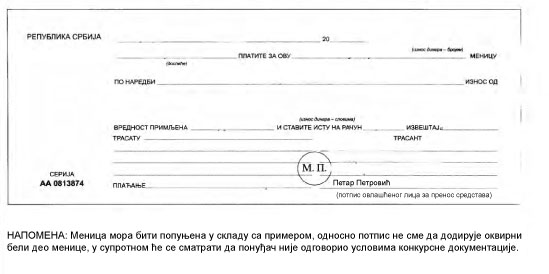 Назив наручиоца:Природно-математички факулет Универзитета у НишуСедиште наручиоца:Ниш, Вишеградска 33Матични број наручиоца:17267906ПИБ наручиоца:100668023Врста наручиоца:установа (категорија просвета-високо образовање)Интернет страница наручиоца:www.pmf.ni.ac.rs (линк јавне набавке)Особа за контакт:Милена Јовановић, тел.018/223-430, mail:javnenabavke@pmf.ni.ac.rsОсоба за контакт (техничка спецификација):Полина Благојевић, тел. 062/8049213, mail: blagojevicpolina@gmail.rsR.br.NazivJedinica mereČistoćaOkvirna količinaCena bez PDV-a po jedinici mereUkupna cena bez PDV-aProizvođačAluminijum-hlorid- heksahidrat,AlCl3 x 6H2O250 gp.a.1Aluminijum-hlorid,AlCl3, anhidrovani100 gp.a.1Aluminijum-nitrat- nonahidrat,Al(NO3)3x9H2O100 gp.a.1Amonijum-aluminijum-sulfat -dodekahidrat,NH4Al(SO4)2x12H2O  250 gp.a.1Amonijum-dihromat, (NH4)2Cr2O7500 gp.a.1Amonijum-karbonat, (NH4)2CO3250 gp.a.1Amonijum-sulfit, (NH4)2SO3500 gp.a.1Barijum-hromat, BaCrO4250 gp.a.1Barijum-sulfat,BaSO41 kgp.a.1Bizmut(III)-nitrat -pentahidratBi(NO3)3x5H2O100 gp.a.1Cink-nitrat-heksahidratZn(NO3)2x6H2O100 gp.a.1Cirkonijum (IV)-izopropoksid-2-propanol kompleks, Zr(OCH (CH3)2)2 x HOCH (CH3)210 gp.a.1Diamonijum-hidrogenfosfat, (NH4)2HPO4250 gp.a.1Gvožđe (II)-amonijum-sulfat heksa hidrat (Morova so),	 (NH4)2Fe(SO4)2x6H2O250 gp.a.1Gvožđe(II)-disulfid,FeS225 gp.a.1Gvožđe(II)-sulfid,FeS1000 gp.a.1Gvožđe, opiljci100 gp.a.1Hidroksilamin-hidrohlorid,NH2OHxHCI 100 gp.a.3Hrom(III)-hlorid-heksahidrat,CrCl3×6H2O100 gp.a.1Jod, I2250 gp.a.1Kalaj, granule500 gp.a.1Kalcijum-hlorid, CaCl2, anhidrovani, granulisani1 kgSušilo za eksikatore1Kalcijum-sulfat-dihidrat, CaSO4x2H2O500 gp.a.1Kalijum-jodid,KI500 gp.a.1Kalijum-karbonat anhidrovaniK2CO3500 gp.a.4Kalijum-perjodat,KIO4100 gp.a.1Kobalt (II)-sulfat-heptahidrat,CoSO4x7H2O250 gp.a.1Litijum-hlorid,LiCl  250 gp.a.1Magnezijum-hlorid-heksahidrat, MgCl2x6H2O500 gp.a.1Magnezijum-sulfat anhidrovani, MgSO4500 gp.a.1Magnezijum-sulfat-heptahidratMgSO4×7H2O200 gp.a.1Mangan(II)-hlorid-tetrahidratMnCl2×4H2O100gp.a.1Mangan(II)-sulfat-monohidratMn SO4×H2O500 gp.a.1Metil-amin-hidrohlorid100 gp.a.1Natrijum-hidrogenkarbonat, NaHCO3500 gp.a.1Natrijum-hipohlorit, NaOCl, rastvor sa 4-10% aktivnog hlora1lp.a.1Natrijum-hlorid,NaCl1kgp.a.1Natrijum-jodid, NaI100 gp.a.1Natrijum-kobaltonitrit, Na₃Co(NO₂)₆100 gp.a.1Natrijum-metasilikat,Na2SiO3xnH2O100 gp.a.1Natrijum-molibdat- dihidrat,NaMoO4 x2H2O100 gp.a.1Natrijum-sulfit,Na2SO3500 gp.a.1Nikl-hlorid-heksahidrat, NiCl2x6H2O250 gp.a.1Nikl-nitrat-heksahidrat, Ni(NO3)2x6H2O500 gp.a.1Olovo(II) -nitrat,Pb(NO3)2500 gp.a.1Olovo(II)-hlorid,PbCl2100 gp.a.1Srebro(I)-nitratAgNO3100 gp.a.2Stroncijum-hlorid, SrCl2500 gp.a.1Stroncijum-nitrat, Sr(NO3)2500 gp.a.1Živa(II)-sulfat,HgSO4 100 gp.a.1R.br.NazivJedinica mereČistoćaOkvirnakoličinaCena bez PDV-a po jedinici mereUkupna cena bez PDV-aProizvođač2- Tiobarbiturna kiselina25 gp.a.1Azotnakiselina1lp.a.10Azotnakiselina1ltehnička10Bromovodonična kiselina1 lp.a.1Hlorovodonična kiselina1 lp.a.10L-Askorbinska kiselina100 gp.a.2Maleinska kiselina100 gp.a.1Malonska kiselina100 gp.a.1Mravljakiselina1lp.a.5Sirćetna glacijalna1lp.a.5Sumporna kiselina1lp.a.10Trihlorsirćetna kiselina1kgp.a.1R.br.NazivJedinica mereČistoćaOkvirnakoličinaCena bez PDV-a po jedinici mereUkupna cena bez PDV-aProizvođačAluminijum hidroksidAl(OH)3500 gp.a.1Amonijum-hidroksidNH4OH1lp.a.10Kalcijum-hidroksid, Ca(OH)2500 gp.a.1Natrijum-hidroksid, NaOH500 gp.a.10R.br.NazivJedinica mereČistoćaOkvirna količinaCena bez PDV-a po jedinici mereUkupna cena bez PDV-a ProizvođačAluminijum-oksid, Al2O3500 gp.a.1Arsen (III)-oksid, As2O350 gp.a.1Hrom (III)-oksid, Cr2O3100 gp.a.1Hrom (VI)-oksid, CrO3100 gp.a.1Kalcijum-oksid, CaO500 gp.a.5Mangan (IV)-oksid, MnO2100 gp.a.5Silicijum-dioksid, SiO22000 gp.a.1Vodonik-peroksid, 30% H2O21lp.a.10R.br.NazivJedinica mereČistoćaOkvirna količinaCena bez PDV-a po jedinici mereUkupna cena bez PDV-aProizvođač1,2-Dihloretan1lp.a.11,4-Dioksan1 lp.a.11-Propanol1lp.a.12-Propanol1lp.a.1Aceton1lp.a.20Aceton1 ltehnički20Amil-alkohol1lp.a.1Cikloheksan1lp.a.1Cikloheksanol1lp.a.5Dietilen-glikol500 mlp.a.1Dietil-etar1lp.a.20Dihlormetan1lp.a.10Dimetil-sulfat500mlp.a.1Dimetilsulfoksid1lp.a.2Etanol 70%1lp.a.20Etanol 95-96%1lp.a.50Etanol apsolutni1lp.a.20Etil-acetat1lp.a. 20Formaldehid500 mlp.a.10Heksan1lp.a.20Heptan1lp.a.1Hloroform1lp.a.10Izooktan1lp.a.1Metanol1lp.a.20Petroletar1lp.a.10Tterc-Butanol1lp.a.3Toluen1lp.a.5Trietilamin500 mlp.a.1Ugljen-disulfid1lp.a.1Ugljentetrahlorid1lp.a.1R.br.NazivJedinica mereČistoćaOkvirna količinaCena bez PDV-a po jedinici mereUkupna cena bez PDV-aProizvođač2,4-Dinitrofenilhidrazin25 gp.a.12-NaftilaminC10H7NH25 gp.a.14-Aminoantipirin25 gp.a.1Anhidrid ftalne kiseline 1 kgp.a.1Anilin1 lp.a.1Anilinijum-hlorid100 gp.a.1Acetilaceton100 mlp.a.1Benzoil-peroksid50 gp.a.1Cikloheksanon1lp.a.1Difenilkarbazid100 gp.a.1Dimetilglioksim100 gp.a.1EDTA500 gp.a.1Etilenediamine500 mlp.a.2Etilen-glikol500 gp.a.2Floroglucin ol25 gp.a.1Ftalna kiselina250 gp.a.1Glicerol2500 mlp.a.1Kamfor500 gp.a.1Furfural250 mlp.a.1Natrijum-dodecil benzensulfonat500 gteh.1Natrijum-dodecilsulfat100g98%1o-Fenantrolin-monohidrat5 gp.a.1Polietilenimin100 ml50 % (w/v) u H2O1Polivinil-alkohol, MW 89000-980001 kgteh. 1Rezorcin 100gp.a.1Skrob, S97765 ili odgovarajući100 g-5Stiren1 kg99%1Urea500gp.a.1Kalijum-biftalat25 gp.a.1Natrijum-citrat-dihidrat500gp.a.1Natrijum-formijat250gp.a.1Salicilna kiselina250gp.a.1Biurea250gp.a.1D-(+)-Fruktoza250 gp.a.1D-(+)-Manoza100 gp.a.12-Nitrofenol50 gp.a.12,6-dihlorhinon-hlorimin10 gp.a.1Metil-stearat50 gp.a.1N-(hidroksimetil)prop-2-enamid50 gp.a.1Orcinol 97%5gp.a.1Trietanolamin, N(CH2OH)3500 gp.a.2R.br.NazivJedinica mereČistoćaOkvirna količinaCena bez PDV-a po jedinici mereUkupna cena bez PDV-aProizvođačBovin serum albumin, A2153 ili odgovarajući10 gp.a.1Tripsin, T1763 ili odgovarajući25UNp.a.1Saharoza100gp.a.1D-Manitol100gp.a.1TRIS, T1503 ili odgovarajući100 gp.a.2Želatin u listićima 500 gp.a.1Triton X-100100 mlp.a.1TWEEN 20100 mlp.a.1R.br.NazivJedinica mereDimenzijeOkvirna količinaCena bez PDV-a po jedinici mereUkupna cena bez PDV-aProizvođačSilika gel za kolonsku hromatografiju 1 kg70-230 mesh1Silika gel za kolonsku hromatografiju 1 kgviše od 230 mesh1Silika gel za tankoslojnu hromatografiju(G ili F 254) 1 kg60 mesh1SiO2 kapilarna kolona za GC-MS: 5% fenilmetilsiloksan,  AgilentTechnologies DB5 MS ili odgovarajući1 kom30 m x 0.25 mm,debljina filma 0.251R.br.NazivJedinica mereČistoćaOkvirna količinaCena bez PDV-a po jedinici mereUkupna cena bez PDV-aProizvođačKvarcni pesak1kg-1Vodeno staklo1l-1Lanolin250 g-1Mineralno ulje1l-1Silikonsko ulje za vakuum pumpu1l-1Cationic surfactant50 gp.a.1Nonilfenil-polietilen glikol, Nonidet50 gp.a.1Polivinil acetat50 gp.a.1R.br.NazivJedinica mereČistoćaOkvirna količinaCena bez PDV-a po jedinici mereUkupna cena bez PDV-aProizvođačAktivni ugalj100 gp.a1Coomassie Briliant Blue G-250, C.I. 2781525gp.a.1Sudan black, Sudan black B C.I.2615010 gp.a1Hematoxilin, C.I.7529025 gp.a1Oil red O (Solvent Red 27, Sudan Red 5B) C.I. 2612525 gp.a.1Giemsa100 mlp.a1May-Gruenwald100 mlp.a1Haym-ov rastvor100 mlp.a1Tuerkov rastvor100 mlp.a1DPX100 mlp.a.1Bio-mount500 mlp.a.1Histowax  52-54C1 kgp.a.2Histowax 56-581 kgp.a.2Tris tris(hidroksimetil) aminometan 100 gp.a.1Janus green B, C.I. 110505 gp.a.1Ponceau 2 R25 gp.a.1Bazični fuksin25gp.a.1Kolhicin500mg>95%1R.br.NazivJedinica mereČistoćaOkvirna količinaCena bez PDV-a po jedinici mereUkupna cena bez PDV-aProizvođač1-Naftol25 gp.a.1Agar 1000 gp.a.1Amphotericin B, antibiogram diskpak.p.a.1 pak.Antibiogram tablete (Penicilin G)pak.p.a.1 pak.Antibiogram tablete (Hloramfenikol)pak.p.a.1 pak.Antibiogram tablete (Nistatin)pak.p.a.1 pak.Antibiogram tablete (Streptomicin)pak.p.a.1 pak.Antibiogram tablete (Tetraciklin)pak.p.a.1 pak.Carrageenen100 gp.a.1Columbia agar1000 gp.a.1Defibrinisana ovčija krv15-25 mlp.a.1DNaza agar500 gp.a.1Endo agar1000 gp.a.1Eskulinžučni agar100 gp.a.1Fenilalanin agar100 gp.a.1Govžđe amonijum citrat100 gp.a.1Hematin faktor X, Haemophilus suplement7,5 mgp.a.1Hranljivi agar (Nutrient Agar)500 g-1Hranljivi bujon (Nutrient broth)1000 gp.a.1Indija mastilo100 mlp.a.1Kesice za inkubaciju u anaerobnim uslovimapak.p.a.1Kliglerov trostruki šećer500 gp.a.1Kristal violet25 gp.a.1Kristiansenova urea bujon100 gp.a.1Krompir dekstrozni bujon(Potato Dextrose Broth)1000 g-1Kvaščev ekstrakt(Yeast Extract)500 gp.a.1Laktofenol koton plavo100 mlp.a.1Leflerov serum agar100 gp.a.1Liofilizirana plazma kunića15-25 mlp.a.1Lizindekarboksila za bujon 100 g100 gp.a.1Malahit zeleno100 gp.a.1Manitol slani agar1000 gp.a.1Mesni ekstrakt (Meat Extract)500 g-1Metilensko plavo 25 gp.a.1Miler Hinton agar 500 gp.a.1Miler Hinton bujon (Mueller Hinton Broth)500 g-1NAD-faktor V Haemophilus suplement7,5 mgp.a.1Natrijum-deoksiholat50 mlp.a.1Nigrozin 25 gp.a.1Novobiocindiskovi, 5 µg/diskupak.p.a.1Ornitin dekarboksilaza100 gp.a.1Pariski manit agar100 gp.a.1Pepton gvožđe agar500 gp.a.1Proteaza pepton500 gp.a.1Resaruzin 1 gp.a.1RPMI 1640 podloga1000 mlp.a.1Saburo dekstrozni bujon (Sabouraud Dextrose Broth)500 g-1Šafranin25 gp.a.1Set boja za bojenje po Gramu (Kristal violet, safranin, Lugolov rastvor i rastvor za obezbojavanje/po 100ml)setp.a.1SIM agar100 gp.a.1Telurit agar100 gp.a.1Tetrametil-p-fenilenediamin (oksidaza reagens) 100 mlp.a.1Tioglikolatnibujon100 gp.a.1Trimetoprim/sulfametazol diskoviPak.p.a.1Tripton1000 g1Tripton soja bujon1000 gp.a.1TTC5 gp.a.1UTI agar100 gp.a.1R.br.NazivJedinica mereČistoćaOkvirna količinaCena bez PDV-a po jedinici mereUkupna cena bez PDV-aProizvođač(±)-cis,trans-Abscinska kiselina, SIGMA A 1049 ili odgovarajući100 mgp.a. 1(±)-Jasmonična kiselina, SIGMA J 2500 ili odgovarajući100 mgp.a.12.3.5.-trijodobenzoeva kiselina (TIBA), SIGMA T 5910 ili odgovarajući5 gp.a. 12.4.-dihlorofenokssirćetna kiselina, SIGMA  D 7299 ili odgovarajući100 gp.a. 16-( γ,γ-dimetilalilamino) purin, SIGMA D 5912 ili odgovarajući5gp.a. 1D-(+)-Glukoza, SIGMAG 7520 ili odgovarajući1kgp.a. 1D-(+)-Ksiloza, SIGMAW 360600 ili odgovarajući1kgp.a. 1d-Biotin (vitamin H), SIGMA B 3399 ili odgovarajući500 mgp.a. 1Floroglucinol,  SIGMAP 1178 ili odgovarajući25gp.a. 1Folna kiselina, SIGMAF 8890 ili odgovarajući5gp.a. 1Giberelinska kiselina, SIGMA G 7645 ili odgovarajući5gp.a. 1L-(+)-Arabinoza, SIGMAW 325501 ili odgovarajući100gp.a. 1Mio-inositol, SIGMAI 3011 ili odgovarajući100 gp.a. 1Riboflavin (vitaminB2), SIGMA R 9881 ili odgovarajući25 gp.a.1Tidiazuron, SIGMA P 6186 ili odgovarajući25 mgp.a 1R.br.NazivJedinica mereČistoćaOkvirna količinaCena bez PDV-a po jedinici mereUkupna cena bez PDV-aProizvođačAzotna kiselina2,5 lpuriss p.a. ≥65%1Aceton2,5 lHPLC5Acetonitril2,5 lHPLC (34851 ili odgovarajući)1Etanol 95-96%2,5 lHPLC5Vodonik-peroksid1 lpuriss. p.a5Dihlormetan2,5 lHPLC2Etil-acetat, (34877 ili odgovarajući)2,5 lHPLC 2Heksan (650552 ili odgovarajući)1 lHPLC 4Hlorovodonična kiselina2,5 lpuriss p.a. ≥32%1Metanol, (34860-R ili odgovarajući)2,5 lHPLC 3Izopropanol1 lHPLC2Sirćetna kiselina2,5 lACS reagent≥99,7%1Voda, (34877 ili odgovarajući)2,5 lHPLC 1Mravlja kiselina100 ml(ULC-MS)115.Trihlorsircetna kiselina100gBioXtra, ≥99.0%116.Trifluorsirćetna kiselina500 mlHPLC5R.br.NazivJedinica mereČistoćaOkvirna količinaCena bez PDV-a po jedinici mereUkupna cena bez PDV-aProizvođač1.AzotBoca(10,5 kg)3.515.HelijumBocateh.5.016.ArgonBoca(10,5 kg)teh. 5.017.Ugljen-dioksidBoca(10,5kg)teh.3.828.KiseonikBoca 2.51R.br.NazivJedinica mereČistoćaOkvirna količinaCena bez PDV-a po jedinici mereUkupna cena bez PDV-aProizvođač1.Azot1 kgMed. gas.9002.Helijum1 lMed. gas.140R.br.NazivJedinica mereČistoćaOkvirna količinaCena bez PDV-a po jedinici mereUkupna cena bez PDV-aProizvođačAzolitmin10 gp.a.1Brom krezol ljubičasto10 gp.a.1Bromtimol plavo10 gp.a.1Difenilamin10 gp.a.1Difenilkarbazid25 gp.a.1Eriohrom crno T100 gp.a.1Kurkuma hartija1 kutija-1Kvantitativna hartija za ceđenje, bela traka,  1101 kutija-3Univerzalni indikatorski papir1 pak.-3Tilmansov reagens (natrijumova so 2,6-p-hlorfenolindofenola)5 gp.a.1Alizarin crveno S25 gp.a.1R.br.NazivJedinica mereČistoćaOkvirna količinaCena bez PDV-a po jedinici mereUkupna cena bez PDV-aProizvođačDulbecco-ov modifikovani medijum po Eagl-u,  sa niskim sadržajem glukoze, sa 1000mg/ml glukoze i L-glutaminom, D6046-500ML Sigma Aldrich ili odgovarajući500mlCell Culture1RPMI-1640 medijum, hepes modifikacija, sa L-glutaminom i25mm hepesom, bez natrijum bikarbonata, R4130-10X1L Sigma Aldrich ili odgovarajući10x1LCell Culture1RPMI – 1640 u prahu, 31800022 Thermo Fisher ili odgovarajući10x1LCell Culture1Tripsin iz svinjskog pankreasa, liofilizirani prah, bioregentska aktivnost: 1.000-2.000 baee jedinica, T4799-5G Sigma Aldrich ili odgovarajući5GCell Culture1Medijum EMEM w/L-glutamin, 51412C-1000ML Sigma Aldrich ili odgovarajući1000MLCell Culture1Antibiotski, antimikotski rastvor, stabilizovani bioreagens, sterilisan filtracijom, sa 10,000 jedinica, A5955-100ML Sigma Aldrich ili odgovarajući100MLCell Culture1Goveđi fetalni serum (Bovine serum albumin)100MLCell Culture1HEPES pufer (ultra čist)100 gCell Culture1Epinefrin (epinephrine (free base) ili epinephrine HCl, ili (±)-Epinephrine hydrochloride)5 gCell Culture1Medijum za astrocite, trokomponentni (sa D-MEM 1X, N-2 suplementom 100X, goveđim fetalnim serumom FBS)500 mlCell Culture1IMDM medijum (sa L-glutaminom, fenol red, hepes, visok sadržaj glukoze, natrijum piruvat1000 mlCell Culture1IMDM medijum (sa L-glutaminom, fenol red, hepes, nizak sadržaj glukoze, natrijum piruvat1000 mlCell Culture1Medijum za krioprezervaciju ćelija50 mlCell Culture1Deksametazon 100 mgCell Culture12- Merkaptoetanol250 mlCell Culture1Natrijum/piruvat 25 gCell Culture1R. brojNazivJedinica mereCistocaOkvirna kolicinaCena bez PDV-a po jedinici mereUkupna cena bez PDV-aProizvođač12-Metil-4-hlorfenoksi sircetna kiselina, MCPA100 gp.a.122,4,5-Trihlorfenoksi sircetna kiselina250 mgp.a.13Simazin250 mgp.a.14Linuron100 mgp.a.15N-(fosforometil) glicin,Glifosat250 mgp.a.162,4-Dinitrofenol100 gp.a.17Pirimetanil250 mgp.a.18N,N′-Dimethil-4,4′-bipiridinium dihlorid (Paraquat dihlorid), [(C6H7N)2]Cl2250 mgp.a.192-Metil-4,6-dinitrofenol (DNOC)250 mgp.a.110Nitrin (o-aminobenzol-fenilhidrazon)100 mgp.a.1R. brojNazivJedinica mereCistocaOkvirna kolicinaCena bez PDV-a po jedinici mereUkupna cena bez PDV-aProizvodjač1Remazol Brilliant Blue R (Reactive Blue 19)25 g50%12Reactive Black 5100 g50%13Reactive Yellow 25 gp.a.1УКУПНА ЦЕНА СВИХ  ДОБАРА ДАТИХ У ТЕХНИЧКОЈ СПЕЦИФИКАЦИЈИЦ Е Н А(без урачунатог ПДВ-а)УКУПНА ЦЕНА СВИХ  ДОБАРА ДАТИХ У ТЕХНИЧКОЈ СПЕЦИФИКАЦИЈИ                                                                                                П.Д.В.   :  ____________________                                                                                                УКУПНО:  __________________                                                                                                П.Д.В.   :  ____________________                                                                                                УКУПНО:  __________________Назив подизвођача Назив подизвођача Адреса седишта  Адреса седишта  Матични број и ПИБ  Проценат укупне вредности набавке који ће понуђач поверити подизвођачу Проценат укупне вредности набавке који ће понуђач поверити подизвођачу Део предмета набавке који ће извршити преко подизвођача Део предмета набавке који ће извршити преко подизвођача Назив подизвођача Назив подизвођача Адреса седишта Адреса седишта Матични број и ПИБ Проценат укупне вредности набавке који ће понуђач поверити подизвођачу Проценат укупне вредности набавке који ће понуђач поверити подизвођачу Део предмета набавке који ће извршити преко подизвођача Део предмета набавке који ће извршити преко подизвођача Назив понуђача из групе понуђача-члана Назив понуђача из групе понуђача-члана Адреса седишта Адреса седишта Одговорна особа и контакт телефон Одговорна особа и контакт телефон Матични број и ПИБ Назив понуђача из групе понуђача-члана Назив понуђача из групе понуђача-члана Адреса седишта Адреса седишта Одговорна особа и контакт телефон Одговорна особа и контакт телефон Матични број и ПИБ 